Каратузский сельсовет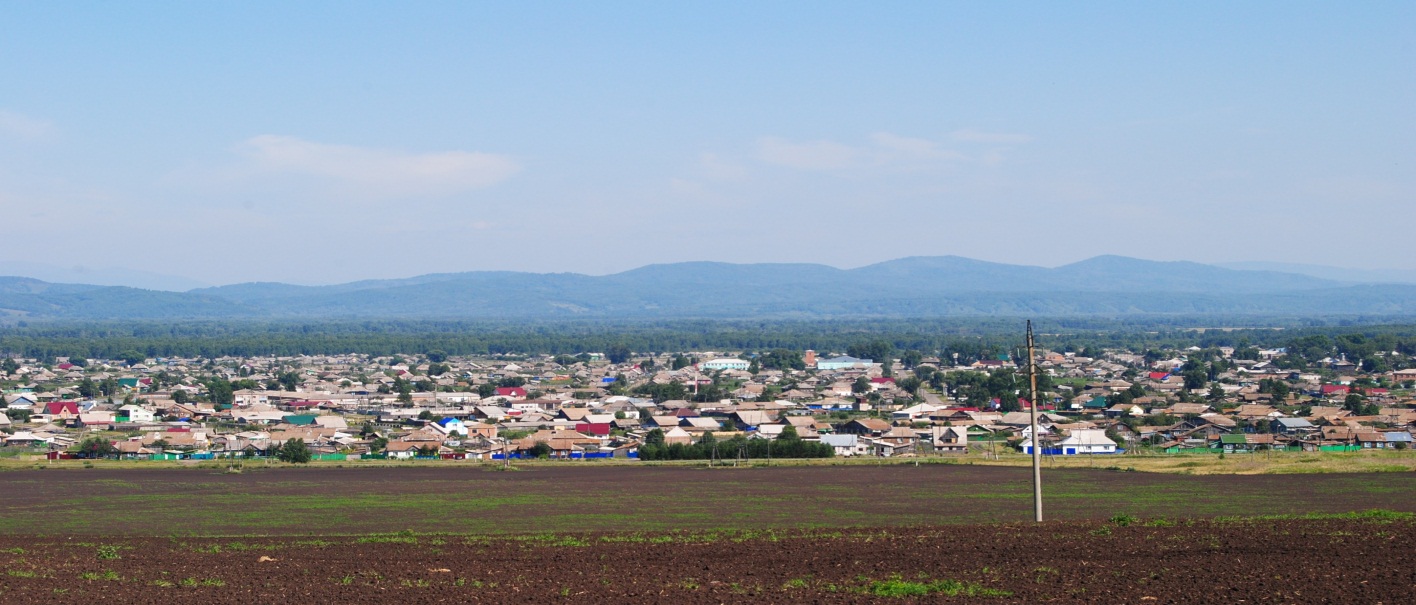 № 7 (154) от 16 июня 2017 г.с. КаратузскоеКАРАТУЗСКИЙ СЕЛЬСКИЙ СОВЕТ ДЕПУТАТОВРЕШЕНИЕ07.06.2017                                                         с. Каратузское                                                                      № 10-66Об исполнении бюджета Каратузского сельсовета за 2016 год и плановый период 2017-2018 годовВ соответствии с действующими нормами Бюджетного Кодекса Российской Федерации и Положением о бюджетном процессе в Каратузском сельсовете, заслушав и обсудив информацию об исполнении бюджета Каратузского сельсовета за 2016 год Каратузский сельский Совет депутатов РЕШИЛ:1. Утвердить отчет об исполнении бюджета Каратузского сельсовета 
за 2016 год и плановый период 2017-2018 годов по доходам в сумме 49775,27 тыс. рублей, по расходам в сумме 48753,45 тыс. рублей, дефицит бюджета 1021,81 тыс. рублей по следующим показателям:1.1. Источники внутреннего финансирования дефицита бюджета Каратузского сельсовета за  2016 год и плановый период 2017-2018 годов, согласно Приложению 1 к настоящему Решению;1.2. Доходы бюджета Каратузского сельсовета за 2016 год и плановый период 2017-2018 годов, согласно Приложению 2 к настоящему Решению;1.3. Распределения расходов бюджета Каратузского сельсовета по разделам и подразделам классификации расходов бюджетов Российской Федерации за 2016 год и плановый период 2017-2018 годов, согласно Приложению 3 к настоящему Решению;1.4. Расходы бюджета Каратузского сельсовета, согласно ведомственной структуры расходов бюджета Каратузского сельсовета за 2016 год и плановый период 2017-2018 годов, согласно Приложению 4 к настоящему Решению.2. Решение вступает в силу со дня его принятия и подлежит опубликованию в печатном издании органа местного самоуправления Каратузского сельсовета «Каратузский вестник».Председатель Каратузского Сельского Совета депутатов                                                                                                            О.В.ФедосееваГлава Каратузского сельсовета                                                                                                      А.А. Саар          КАРАТУЗСКИЙ СЕЛЬСКИЙ СОВЕТ ДЕПУТАТОВРЕШЕНИЕ07.06.2017                                                                с. Каратузское                                                                 № 10-67Об исполнении бюджета Каратузского сельсовета за 1 квартал 2017 годаЗаслушав и обсудив информацию об исполнении бюджета Каратузского сельсовета за 1 квартал 2017 года Каратузский сельский Совет депутатов РЕШИЛ:1. Утвердить отчет об исполнении бюджета Каратузского сельсовета 
за  1 квартал 2017 года по доходам в сумме 5016,04 тыс. рублей, по расходам в сумме 6706,64 тыс. рублей, дефицит бюджета 1690,6 тыс. рублей по следующим показателям:1.1. источники внутреннего финансирования дефицита бюджета Каратузского сельсовета за 1 квартал 2017 года, согласно Приложению 1 к настоящему Решению;1.2. доходы бюджета Каратузского сельсовета за 1 квартал 2017 года, согласно Приложению 2 к настоящему Решению;1.3. распределения расходов бюджета Каратузского сельсовета по разделам и подразделам классификации расходов бюджетов Российской Федерации за 1 квартал 2017 года, согласно Приложению 3 к настоящему Решению;1.4. расходов бюджета Каратузского сельсовета, согласно ведомственной структуры расходов бюджета Каратузского сельсовета за  1 квартал 2017 года, согласно Приложению 4 к настоящему Решению.2. Решение вступает в силу со дня его принятия и подлежит опубликованию в печатном издании органа местного самоуправления Каратузского сельсовета «Каратузский вестник».Председатель КаратузскогоСельского Совета депутатов                                                                                                              О.В.ФедосееваГлава Каратузского сельсовета                                                                                                                  А.А. Саар          КАРАТУЗСКИЙ СЕЛЬСКИЙ СОВЕТ ДЕПУТАТОВРЕШЕНИЕ07.06.2017г. 	   		     с. Каратузское			           №10-68Об утверждении Положения об условиях и порядке предоставления муниципальному служащему права на пенсию за выслугу лет за счет средств бюджета Каратузского сельсовета В соответствии с пунктом 4 статьи 9 Закона Красноярского края от 24.04.2008 № 5-1565 «Об особенностях правового регулирования муниципальной службы в Красноярском крае», статьями 19, 54 Устава муниципального образования Каратузский сельсовет Каратузского района Красноярского края, Каратузский сельский Совет депутатов РЕШИЛ:1. Утвердить Положение об условиях и порядке предоставления муниципальному служащему права на пенсию за выслугу лет за счет средств бюджета Каратузского сельсовета, согласно Приложению.2. За лицами, приобретшими право на пенсию за выслугу лет в соответствии с Законом края «Об особенностях правового регулирования муниципальной службы в Красноярском крае» и решением Каратузского сельского Совета депутатов от 29.07.2011г. № 9-67 «Об утверждении Положения об условиях и порядке предоставления муниципальному служащему права на пенсию за выслугу лет в Каратузском сельсовете» и уволенными с муниципальной службы до 1 января 2017 года, лицами, продолжающими замещать на 1 января 2017 года должности муниципальной службы и имеющими на 1 января 2017 года стаж муниципальной службы для назначения пенсии за выслугу лет не менее 20 лет, лицами, продолжающими замещать на 1 января 2017 года должности муниципальной службы, имеющими на этот день не менее 15 лет указанного стажа и приобретшими до 1 января 2017 года право на страховую пенсию по старости (инвалидности) в соответствии с Федеральным законом от 28 декабря 2013 года № 400-ФЗ «О страховых пенсиях», сохраняется право на пенсию за выслугу лет без учета изменений, внесенных Законом Красноярского края от 22.12.2016 № 2-277 «О внесении изменений в Закон края «Об особенностях организации и правового регулирования государственной гражданской службы Красноярского края»  в пункт 1 статьи 9 Закона края «Об особенностях правового регулирования муниципальной службы в Красноярском крае».3. Признать утратившим силу ранее действующее Решение от 29.07.2011г. № 9-67 «Об утверждении Положения об условиях и порядке предоставления муниципальному служащему права на пенсию за выслугу лет в Каратузском сельсовете».4. Контроль за исполнением настоящего Решения возложить на постоянную депутатскую комиссию по законности, охране общественного порядка, сельскому хозяйству и предпринимательству.5. Настоящее Решение вступает в силу со дня его официального опубликования в печатном издании Каратузского сельсовета «Каратузский вестник», распространяет свое действие на правоотношения возникшие с 01 января 2017 года и подлежит размещению на официальном сайте администрации Каратузского сельсовета.Председатель Каратузского сельского  Совета депутатов								  О.В.ФедосееваГлава Каратузского сельсовета						А.А. СаарПриложение к Решению Каратузского сельского Совета депутатов от 07.06.2017 №10-68Положение об условиях и порядке предоставления муниципальному служащему права на пенсию за выслугу лет за счет средств бюджета Каратузского сельсовета 1. Общие положения1.1. Настоящее Положение определяет условия и порядок предоставления лицам, замещавшим должности муниципальной службы, пенсии за выслугу лет за счет средств бюджета Каратузского сельсовета (далее – Положение, пенсия за выслугу лет).1.2. Право на пенсию за выслугу лет имеют муниципальные служащие Каратузского сельсовета, соответствующие требованиям, указанным в статье 9 Закона Красноярского края от 24.04.2008 № 5-1565 «Об особенностях правового регулирования муниципальной службы в Красноярском крае» (далее – Закон края № 5-1565).1.3. Настоящее Положение о порядке назначения, перерасчета размера и выплаты пенсии за выслугу лет муниципальным  служащим, замещавшим должности муниципальной службы в администрации Каратузского сельсовета далее (Положение), устанавливает процедуры назначения, перерасчета размера и выплаты пенсии за выслугу лет, включая приостановление, возобновление и прекращение выплаты пенсии за выслугу лет муниципальным служащим, замещавшим должности муниципальной службы в администрации Каратузского сельсовета (далее соответственно – муниципальные служащие) в соответствии с Федеральным законом от 06.10.2003  №131 -ФЗ «Об общих принципах организации местного самоуправления в Российской Федерации», Федеральным законом от 15.12.2001 №166-ФЗ «О государственном пенсионном обеспечении в Российской Федерации», от 28 декабря 2013 года N 400-ФЗ "О страховых пенсиях" и от 27 июля 2004 года N 79-ФЗ "О государственной гражданской службе Российской Федерации", Федеральным законом от 02.03.2008 №25-ФЗ «О муниципальной службе в Российской Федерации» (в ред. 15.02.2016г), Законом Российской Федерации от 19.04.1991 № 1032-1 «О занятости населения в Российской Федерации» (далее - Закон Российской Федерации «О занятости населения в Российской Федерации»), ст. 86 Бюджетного Кодекса Российской Федерации, законом Красноярского края  от24.04.2008  №5-1565  «Об особенностях правового регулирования муниципальной службы в Красноярском крае»,  Указом Губернатора Красноярского края Об утверждении порядка назначения, перерасчета, размера и выплаты  пенсии за выслугу лет, лицам, замещавшим государственные должности Красноярского края и должности государственной гражданской службы Красноярского края и Порядка ведения сводного реестра лиц, являющихся получателями пенсии  за выслугу лет и ежемесячной доплаты к пенсии¸ выплачиваемых за счет средств Краевого бюджета и местных бюджетов, Уставом муниципального образования Каратузский сельсовет Каратузского района Красноярского края. 1.4. Пенсия за выслугу лет не выплачивается в период прохождения государственной службы Российской Федерации, при замещении государственной должности Российской Федерации, государственной должности субъекта Российской Федерации, муниципальной должности, замещаемой на постоянной основе, должности муниципальной службы, а также в период работы в межгосударственных (межправительственных) органах, созданных с участием Российской Федерации, на должностях, по которым в соответствии с международными договорами Российской Федерации осуществляются назначение и выплата пенсий за выслугу лет в порядке и на условиях, которые установлены для федеральных государственных гражданских служащих. При последующем увольнении с государственной службы Российской Федерации или освобождении от указанных должностей выплата пенсии за выслугу лет возобновляется со дня, следующего за днем увольнения с указанной службы или освобождения от указанных должностей гражданина, обратившегося с заявлением о ее возобновлении.1.5. Лицам, имеющим одновременно право на пенсию за выслугу лет в соответствии с настоящим Положением и пенсию за выслугу лет, ежемесячную доплату к пенсии, ежемесячное пожизненное содержание или дополнительное (пожизненное) ежемесячное материальное обеспечение, назначаемые и финансируемые за счет средств федерального бюджета в соответствии с федеральным законодательством, а также на пенсию за выслугу лет (ежемесячную доплату к пенсии, иные выплаты), устанавливаемые в соответствии с краевым законодательством, законодательством других субъектов Российской Федерации или актами органов местного самоуправления в связи с прохождением государственной гражданской службы края, других субъектов Российской Федерации или муниципальной службы, назначается пенсия за выслугу лет в соответствии с настоящей статьей или одна из указанных выплат по их выбору.1.6.Для целей настоящего Положения используются следующие термины и понятия: - пенсия за выслугу лет - ежемесячная денежная выплата, право на получение которой определяется в соответствии с условиями и основаниями, установленными настоящим Положением и которая предоставляется    лицам, замещавшим должности муниципальной службы в  органах местного самоуправления Каратузского сельсовета, в связи с прекращением муниципальной службы при достижении установленной законом выслуги при выходе на страховую пенсию по старости (инвалидности), назначенную в соответствии с Федеральным законом от 28 декабря 2013 года N 400-ФЗ "О страховых пенсиях", либо трудовую пенсию по старости (инвалидности), назначенную в соответствии с Федеральным законом от 17 декабря 2001 года N 173-ФЗ "О трудовых пенсиях в Российской Федерации", либо пенсию, досрочно назначенную в соответствии с Законом Российской Федерации от 19 апреля 1991 года N 1032-1 "О занятости населения в Российской Федерации", (далее - страховая пенсия);-  доплата к пенсии - ежемесячная доплата к страховой пенсии, право на получение которой определяется в соответствии с условиями и основаниями, установленными законодательством Российской Федерации, законодательством Красноярского края и нормативными правовыми актами органа местного самоуправления;- среднемесячный заработок - состав денежного содержания, который учитывается для исчисления размера пенсии за выслугу лет лица, обратившегося за назначением этой пенсии, выраженный в денежных единицах Российской Федерации.Термины и понятия, используемые в настоящем Положении, применяются в значениях согласно федеральным и краевым законам.2. Размер пенсии за выслугу лет2.1. Пенсия за выслугу лет назначается в размере 45 процентов среднемесячного заработка муниципального служащего за вычетом страховой пенсии по старости (инвалидности), фиксированной выплаты к страховой пенсии и повышений фиксированной выплаты к страховой пенсии, установленных в соответствии с Федеральным законом от 28 декабря 2013 года № 400-ФЗ «О страховых пенсиях». За каждый полный год стажа муниципальной службы сверх указанного стажа пенсия за выслугу лет увеличивается на 3 процента среднемесячного заработка. Общая сумма пенсии за выслугу лет и страховой пенсии по старости (инвалидности), фиксированной выплаты к страховой пенсии и повышений фиксированной выплаты к страховой пенсии не может превышать 75 процентов среднемесячного заработка муниципального служащего.2.2. Размер среднемесячного заработка, исходя из которого исчисляется пенсия за выслугу лет, не должен превышать 2,8 должностного оклада с учетом действующих на территории районного коэффициента, процентной надбавки за стаж работы в районах Крайнего Севера и приравненных к ним местностях и процентной надбавки за работу в местностях с особыми климатическими условиями, установленного по должности муниципальной службы, замещавшейся на день прекращения муниципальной службы либо на день достижения возраста, дающего право на страховую пенсию по старости в соответствии с Федеральным законом от 28 декабря 2013 года 
№ 400-ФЗ «О страховых пенсиях».2.3. Максимальный размер пенсии муниципального служащего не может превышать максимальный размер пенсии государственного гражданского служащего края по соответствующей должности государственной гражданской службы края согласно приложению 2 к Закону края № 5-1565, исчисляемый при аналогичных условиях назначения пенсии за выслугу лет исходя из максимального размера должностного оклада по соответствующей должности государственной гражданской службы края, установленного Законом края от 9 июня 2005 года № 14-3538 «Об оплате труда лиц, замещающих государственные должности Красноярского края, и государственных гражданских служащих Красноярского края» с учетом действующих на территории районного коэффициента, процентной надбавки за стаж работы в районах Крайнего Севера и приравненных к ним местностях и процентной надбавки за работу в местностях с особыми климатическими условиями.2.4. При определении размера пенсии за выслугу лет в порядке, установленном настоящим Положением, не учитываются суммы, предусмотренные пунктом 3 статьи 14 Федерального закона от 15 декабря 2001 года № 166-ФЗ «О государственном пенсионном обеспечении в Российской Федерации»:а) суммы повышений фиксированной выплаты к страховой пенсии, приходящиеся на нетрудоспособных членов семьи, в связи с достижением возраста 80 лет или наличием инвалидности I группы;б) суммы, полагающиеся в связи с валоризацией пенсионных прав в соответствии с Федеральным законом от 17.12.2001 № 173-ФЗ «О трудовых пенсиях в Российской Федерации» (далее - Федеральный закон «О трудовых пенсиях в Российской Федерации»);в) размер доли страховой пенсии, установленной и исчисленной в соответствии с Федеральным законом «О страховых пенсиях»;г) суммы повышений размеров страховой пенсии по старости и фиксированной выплаты при назначении страховой пенсии по старости впервые (в том числе досрочно) позднее возникновения права на нее, восстановлении  выплаты указанной пенсии или назначении указанной пенсии вновь после отказа от получения установленной (в том числе досрочно) страховой пенсии по старости.2.5. Размер пенсии за выслугу лет исчисляется по выбору муниципального служащего, обратившегося за установлением пенсии за выслугу лет, исходя из среднемесячного заработка за последние 12 полных месяцев муниципальной службы, предшествовавших дню ее прекращения либо дню достижения гражданином возраста, дающего право на страховую пенсию по старости в соответствии с частью 1 статьи 8 и статьями 30 - 33 Федерального закона от 28 декабря 2013 года № 400-ФЗ «О страховых пенсиях» (дававшего право на трудовую пенсию в соответствии с Федеральным законом от 17 декабря 2001 года № 173-ФЗ «О трудовых пенсиях в Российской Федерации»).2.6. Для определения среднемесячного заработка учитывается денежное содержание муниципальных служащих, состоящее из следующих выплат (далее - денежное содержание):а) месячный должностной оклад;б) ежемесячная надбавка за классный чин;в) ежемесячная надбавка за особые условия муниципальной службы;г) ежемесячная надбавка за выслугу лет;д) ежемесячное денежное поощрение;е) ежемесячная процентная надбавка к должностному окладу за работу со сведениями, составляющими государственную тайну;ж) премии;з) единовременная выплата при предоставлении ежегодного оплачиваемого отпуска, которая не является выплатой за отработанное время;и) материальная помощь.При определении среднемесячного заработка учитываются действующие на территории края районный коэффициент, процентная надбавка к заработной плате за стаж работы в районах Крайнего Севера и приравненных к ним местностях, в иных местностях края с особыми климатическими условиями (далее - районный коэффициент и надбавки). 2.7. За период сохранения за муниципальным служащим в соответствии с законодательством Российской Федерации денежного содержания по замещаемой им должности муниципальной службы для определения среднемесячного заработка учитывается указанное денежное содержание.2.8. При исчислении среднемесячного заработка из расчетного периода исключается время нахождения муниципального служащего в отпусках без сохранения денежного содержания, по беременности и родам, по уходу за ребенком до достижения им установленного законом возраста, а также период временной нетрудоспособности. Начисленные за это время суммы соответствующих пособий не учитываются. 2.9. Размер среднемесячного заработка при отсутствии в расчетном периоде исключаемых из него, в соответствии с пунктом 2.8. Положения, времени нахождения муниципального служащего в соответствующих отпусках и периода временной нетрудоспособности определяется путем деления общей суммы полученного в расчетном периоде денежного содержания на 12.2.10. В случае если из расчетного периода исключаются, в соответствии с пунктом 2.8. Положения, время нахождения муниципального служащего в соответствующих отпусках и период временной нетрудоспособности размер среднемесячного заработка определяется путем деления указанной суммы на количество фактически отработанных дней в расчетном периоде и умножается на 21 (среднемесячное число рабочих дней в году).При этом выплаты, указанные в подпунктах «ж» и «з» пункта 2.6. Порядка, учитываются при определении среднемесячного заработка в размере одной двенадцатой фактически начисленных в этом периоде выплат.2.11. По заявлению муниципального служащего из числа полных месяцев, за которые определяется месячное денежное содержание, исключаются месяцы, когда муниципальный служащий находился в отпуске без сохранения денежного содержания. При этом исключенные месяцы должны заменяться другими, непосредственно предшествующими избранному периоду.Если в течение расчетного периода произошло повышение денежного содержания, месячное денежное содержание за весь расчетный период рассчитывается с учетом повышения денежного содержания.2.12. Размер пенсии за выслугу лет не может быть ниже:а) 1000 рублей – при наличии у муниципальных служащих	стажа муниципальной службы (далее - стаж муниципальной службы) менее 20 лет;б) 2000 рублей – при наличии у муниципальных служащих стажа муниципальной службы от 20 лет до 30 лет;в) 3000 рублей – при наличии у муниципальных служащих стажа муниципальной службы 30 и более лет.2.13. Перерасчет размера пенсии за выслугу лет муниципальным служащим производится после ее назначения с применением положений пунктов 2.1. – 2.12. настоящего Положения в следующих случаях:а) увеличения продолжительности стажа муниципальной службы в связи с замещением государственной должности Российской Федерации, государственной должности субъекта Российской Федерации, муниципальной должности, замещаемой на постоянной основе, должности государственной гражданской службы Российской Федерации или должности муниципальной службы и (или) замещения должности гражданской службы не менее 12 полных месяцев с более высоким должностным окладом;б) увеличения в централизованном порядке размера денежного содержания по должности муниципальной службы, замещавшейся либо на день прекращения муниципальной службы, либо на день достижения возраста, дающего право на страховую пенсию по старости, предусмотренную Федеральным законом от 28 декабря 2013 года № 400-ФЗ «О страховых пенсиях» (дававшего право на трудовую пенсию по старости в соответствии с Федеральным законом от 17 декабря 2001 года № 173-ФЗ «О трудовых пенсиях в Российской Федерации);в) изменения размера страховой пенсии по старости (инвалидности), фиксированной выплаты к страховой пенсии, повышений фиксированной выплаты к страховой пенсии, исходя из которых определен размер пенсии за выслугу лет.2.14. Размер пенсии за выслугу лет пересчитывается со сроков, установленных для изменения размера страховой пенсии по старости (инвалидности), изменения размера денежного содержания муниципальных служащих.2.15. Перерасчет размера пенсии за выслугу лет производится с первого числа месяца подачи заявления о перерасчете размера пенсии за выслугу лет.2.16. Перерасчет размера пенсии за выслугу лет при повышении денежного содержания муниципальных служащих производится на основании закона края, предусматривающего повышение окладов месячного денежного содержания муниципальных служащих края, со сроков, установленных для изменения размера денежного содержания муниципальных служащих края.2.17. Размер среднемесячного заработка, учитываемый при исчислении пенсии за выслугу лет, индексируется соответственно изменению должностного оклада по соответствующей должности.2.18. Недополученные суммы назначенной пенсии за выслугу лет выплачиваются:а) за весь период, если пенсия за выслугу лет не выплачивалась по вине  органа исполнительной власти;б) в связи со смертью получателя наследникам в соответствии с действующим законодательством.2.19. Суммы пенсии за выслугу лет, излишне выплаченные, в том числе вследствие злоупотребления лица, получающего пенсию за выслугу лет (несообщение о наличии оснований для приостановлении выплаты пенсии, представление документов с заведомо недостоверными сведениями, несвоевременное поступление информации из Пенсионного фонда Российской Федерации, счетная ошибка), удерживаются из пенсии за выслугу лет по решению органа местного самоуправления назначившего пенсию за выслугу лет.Размер удержания по этому основанию не должен превышать 20 процентов от размера пенсии за выслугу лет, причитающейся к выплате, с сохранением 50 процентов причитающейся пенсии за выслугу лет.В случае прекращения выплаты пенсии за выслугу лет оставшаяся задолженность взыскивается в судебном порядке.3.Порядок назначения и выплаты пенсии за выслугу лет3.1. Заявление о назначении пенсии за выслугу лет подается на имя Главы администрацию Каратузского сельсовета, принимающему решение о назначении пенсии за выслугу лет.Заявление лица о назначении пенсии за выслугу лет регистрируется специалистом, по кадровой работе администрации Каратузского сельсовета, в день поступления заявления.   3.2. К заявлению о назначении пенсии за выслугу лет должны быть приложены следующие документы:копии муниципального правового акта, приказа об освобождении от должности муниципальной службы, заверенные соответствующим органом местного самоуправления, избирательной комиссией, архивом;копии трудовой книжки, иных документов, подтверждающих стаж муниципальной службы, заверенных нотариально либо кадровой службой (специалистом, осуществляющим кадровую работу) по последнему месту замещения должности муниципальной службы;справка, подтверждающая размер месячного денежного содержания по должности муниципальной службы;справка о размерах страховой пенсии по старости (инвалидности), фиксированной выплаты к страховой пенсии и повышений фиксированной выплаты к страховой пенсии, установленных в соответствии с Федеральным законом от 28 декабря 2013 года № 400-ФЗ «О страховых пенсиях»;При подаче указанных документов предъявляется паспорт и трудовая книжка лица, претендующего на установление пенсии за выслугу лет.3.3. Основанием для назначения пенсии за выслугу лет является Постановление главы администрации Каратузского сельсовета. Решение об установлении пенсии за выслугу лет при наличии всех необходимых документов принимается в месячный срок. В постановлении о назначении пенсии за выслугу лет указывается процентное отношение к месячному денежному содержанию, дата, с которой устанавливается пенсия. Проект постановления готовится специалистом, осуществляющим кадровую работу, который формирует личное дело лица, имеющего права на установление пенсии за выслугу лет и передает его ведущему бухгалтеру для расчета и выплаты пенсии. 3.4. Основанием для принятия решения об отказе в назначении пенсии за выслугу лет является несоблюдение условий ее предоставления, предусмотренных в статье 9 Закона края от 24.04.2008 №5-1565 «Об особенностях правового регулирования муниципальной службы в Красноярском крае»; статье 7 Закона края «О государственных должностях Красноярского края».Муниципальный орган в течение 10 рабочих дней с даты принятия решения о назначении пенсии за выслугу лет сообщает заявителю о назначении ему пенсии за выслугу лет (знакомит с правовым актом о назначении пенсии за выслугу лет, сообщает по телефону, по электронной почте на адрес электронной почты заявителя).В случае отказа в назначении пенсии за выслугу лет заявителю в течение 10 рабочих дней с даты принятия муниципальным органом такого решения направляется уведомление об отказе в назначении пенсии за выслугу лет с указанием основания, в соответствии с которым было принято такое решение, и порядок его обжалования. 3.5. Пенсия за выслугу лет устанавливается и выплачивается со дня подачи заявления, но не ранее чем со дня возникновения права на нее.3.6. Лицам, имеющим стаж, дающий право на установление пенсии за выслугу лет, и уволенным в связи с ликвидацией, органа местного самоуправления, избирательной комиссии (его структурного подразделения) либо в связи с сокращением численности или штата работников, пенсия за выслугу лет устанавливается со дня, следующего за днем, в котором сохранение средней заработной платы в соответствии с действующим законодательством было прекращено.В случае ликвидации муниципального органа местного самоуправления решение о назначении пенсии за выслугу лет принимает руководитель муниципального органа местного самоуправления, которому переданы функции ликвидированного органа местного самоуправления. 3.7. Выплата пенсии за выслугу лет производится до 25 числа месяца, следующего за расчетным.3.8. Выплата пенсии за выслугу лет приостанавливается в случаях замещения лицом, получающим пенсию за выслугу лет, государственной должности Российской Федерации, государственной должности субъекта Российской Федерации, муниципальной должности, замещаемой на постоянной основе, должности федеральной государственной службы, должности государственной гражданской службы субъекта Российской Федерации или должности муниципальной службы, а также в случае прекращения гражданства Российской Федерации и (или) выезда на постоянное место жительства за пределы Российской Федерации. Возобновление выплаты пенсии за выслугу лет указанным лицам осуществляется в соответствии с порядком, которым устанавливается пенсия за выслугу лет.После освобождения названных лиц от указанных должностей выплата пенсии за выслугу лет по их заявлению возобновляется на прежних условиях либо устанавливается с учетом вновь замещавшихся должностей муниципальной службы и месячного денежного содержания по ним.Лицо, получающее пенсию за выслугу лет, обязано в пятидневный срок сообщить о назначении на государственную должность Российской Федерации, государственную должность субъекта Российской Федерации, муниципальную должность, замещаемую на постоянной основе, должность федеральной государственной службы, должность государственной гражданской службы субъекта Российской Федерации или должность муниципальной службы, прекращении гражданства РФ и (или) выезде на постоянное место жительства за пределы Российской Федерации в письменной форме в уполномоченный орган.3.9. Ответственность за достоверность сведений о среднемесячном заработке муниципального служащего, а также о стаже муниципальной службы, используемых для определения размера пенсии за выслугу лет несет руководитель муниципального органа местного самоуправления, принявший решение о назначении пенсии за выслугу лет.КАРАТУЗСКИЙ СЕЛЬСКИЙ СОВЕТ ДЕПУТАТОВКАРАТУЗСКОГО РАЙОНА КРАСНОЯРСКОГО КРАЯРЕШЕНИЕ07.06.2017г.				с. Каратузское 				№10-69О внесении изменений в Устав Каратузского сельсовета Каратузского района Красноярского края В соответствии с главой 7 Федерального закона от 06.10.2003 № 131-ФЗ «Об общих принципах организации местного самоуправления в Российской Федерации», статьёй 8 Закона Красноярского края от 26 июня 2008 г № 6-1832 «О гарантиях осуществления полномочий депутата, члена выборного органа местного самоуправления, выборного должностного лица местного самоуправления в Красноярском крае» (с изменениями и дополнениями), статьями 24, 26 Устава Каратузского сельсовета Каратузского района Красноярского края, в целях приведения Устава в соответствие с действующим законодательством, Каратузский сельский Совет депутатов РЕШИЛ:	1. Внести в Устав Каратузского сельсовета Каратузского района Красноярского края следующие изменения:	1.1 В статью 54 главы 9 Устава: «Пенсионное обеспечение лиц, замещающих муниципальные должности на постоянной основе» в пункте 1 после слов «имеют право» дополнить текстом следующего содержания: «в соответствии с Законом Красноярского края от 26.06.2008 №6-1832 «О гарантиях осуществления полномочий депутата, члена выборного органа местного самоуправления, выборного должностного лица местного самоуправления в Красноярском крае» (с изменениями и дополнениями), далее Закон Красноярского края»1.2. пункт 3 дополнить текстом следующего содержания: «с учетом районного коэффициента и процентной надбавки к заработной плате за стаж работы в районах Крайнего Севера и приравненных к ним местностях, в иных местностях края с особыми климатическими условиями. Минимальный размер пенсии составляет 1000,0 (Одна тысяча) рублей.»1.3. Пункт 6 дополнить словами «Красноярского края».1.4. В пункте 8 после слов «установленным статьей 8» дополнить словами «Закона Красноярского края», изложив статью 54 устава в следующей редакции:«Статья 54 Пенсионное обеспечение лиц, замещающих муниципальные должности на постоянной основе1. Лица, замещавшие муниципальные должности на постоянной основе 6 лет и получавшие денежное вознаграждение за счет средств местного бюджета, прекратившие исполнение полномочий (в том числе досрочно), имеют право в соответствии с Законом Красноярского края от 26.06.2008 №6-1832 «О гарантиях осуществления полномочий депутата, члена выборного органа местного самоуправления, выборного должностного лица местного самоуправления в Красноярском крае» (с изменениями и дополнениями), далее Закон Красноярского края на пенсию за выслугу лет, устанавливаемую к трудовой пенсии по старости или трудовой пенсии по инвалидности, назначенных в соответствии с Федеральным законом «О трудовых пенсиях в Российской Федерации», Законом Российской Федерации «О занятости населения в Российской Федерации», а также к пенсии по государственному пенсионному обеспечению, назначенной в соответствии с подпунктами 2 и 4 пункта 1 статьи 4 Федерального закона «О государственном пенсионном обеспечении в Российской Федерации».2. Пенсия за выслугу лет лицам, отвечающим требованиям, установленным настоящей статьей, не может быть установлена (либо выплата ее приостанавливается) в случаях замещения лицом, претендующим на получение пенсии за выслугу лет, государственной должности Российской Федерации, государственной должности субъекта Российской Федерации, выборной муниципальной должности, замещаемой на постоянной основе, должности федеральной государственной службы, должности государственной гражданской службы субъекта Российской Федерации или должности муниципальной службы, а также в случае прекращения гражданства Российской Федерации. После освобождения названных лиц от указанных должностей выплата пенсии за выслугу лет возобновляется на прежних условиях либо по заявлению лица, замещавшего муниципальную должность, пенсия за выслугу лет устанавливается вновь в соответствии с новыми условиями и существующим порядком ее назначения.3. Пенсия за выслугу лет, выплачиваемая за счет средств местного бюджета, устанавливается в таком размере, чтобы сумма трудовой пенсии (государственной пенсии) и пенсии за выслугу лет составляла 45 процентов ежемесячного денежного вознаграждения, с учетом районного коэффициента и процентной надбавки к заработной плате за стаж работы в районах Крайнего Севера и приравненных к ним местностях, в иных местностях края с особыми климатическими условиями, при наличии срока исполнения полномочий по муниципальной должности шесть лет. Размер пенсии за выслугу лет увеличивается на четыре процента ежемесячного денежного вознаграждения за каждый последующий год исполнения полномочий по муниципальной должности, при этом сумма трудовой пенсии (государственной пенсии) и пенсии за выслугу лет не может превышать 75 процентов ежемесячного денежного вознаграждения, с учетом районного коэффициента и процентной надбавки к заработной плате за стаж работы в районах Крайнего Севера и приравненных к ним местностях, в иных местностях края с особыми климатическими условиями.Минимальный размер пенсии составляет 1000,0 (Одна тысяча) рублей.4. Исчисление размера пенсии за выслугу лет осуществляется исходя из ежемесячного денежного содержания, которое не должно превышать 2,8 должностного оклада с учетом действующих на территории районного коэффициента и процентной надбавки к заработной плате за стаж работы в районах Крайнего Севера и приравненных к ним местностях, в иных местностях края с особыми климатическими условиями. 5. Увеличение месячного денежного вознаграждения по муниципальной должности, занимаемой на день прекращения полномочий, является основанием для перерасчета пенсии за выслугу лет. Размер пенсии за выслугу лет пересчитывается также при изменении размера трудовой пенсии, с учетом которой установлена пенсия за выслугу лет.6. Порядок назначения пенсии за выслугу лет устанавливается в соответствии с пунктом 6 статьи 8 Закона Красноярского края. 7. Выплата пенсии за выслугу лет, в случае сохранения ежемесячного денежного вознаграждения и денежного поощрения в соответствии со статьей 
7 Закона Красноярского края, осуществляется со дня, следующего за днем, в котором эти выплаты прекращены. 8. В случае отсутствия необходимого срока исполнения полномочий для установления пенсии за выслугу лет по основаниям, установленным статьей 8  Закона Красноярского края, размер пенсии исчисляется исходя из денежного содержания по последней замещаемой должности муниципальной службы, размер которой не должен превышать 2,8 должностного оклада с учетом действующих на территории районного коэффициента и процентной надбавки к заработной плате за стаж работы в районах Крайнего Севера и приравненных к ним местностях, в иных местностях края с особыми климатическими условиями. Размер должностного оклада учитывается в фактически установленном размере по последней замещаемой должности муниципальной службы с учетом проведенных индексаций.9. Лица, замещавшие выборные муниципальные должности и прекратившие исполнение полномочий до 01.08.2008 года имеют право на назначение им пенсии за выслугу лет на условиях, установленных статьей 8 Закона края, в соответствии с настоящим Уставом, с момента обращения в соответствующий орган местного самоуправления.»2. Контроль за исполнением настоящего Решения оставляю за собой.3. Настоящее Решение о внесении изменений и дополнений в Устав Каратузского сельсовета Красноярского края подлежит официальному опубликованию (обнародованию) после его государственной регистрации и вступает в силу со дня, следующего за днем официального опубликования (обнародования).4. Глава Каратузского сельсовета обязан опубликовать (обнародовать) зарегистрированное Решение о внесении изменений и дополнений в Устав Каратузского сельсовета Красноярского края, в течении семи дней со дня его поступления из Управления Министерства юстиции Российской Федерации по Красноярскому краю. Председатель Каратузского сельского  Совета депутатов									О.В.ФедосееваГлава Каратузского сельсовета						А.А. СаарКАРАТУЗСКИЙ СЕЛЬСКИЙ СОВЕТ ДЕПУТАТОВРЕШЕНИЕ07.06.2017             	             с. Каратузское                                         № 10-70В соответствии с требованиями Федерального закона от 06.10.2003 года № 131-ФЗ "Об общих принципах организации местного самоуправления в Российской Федерации", руководствуясь Налоговым кодексом Российской Федерации, на основании ст. 38-41 Устава Каратузского сельсовета, Каратузский сельский Совет депутатов РЕШИЛ:Внести изменение в пункт 2 Решения Каратузского сельского Совета депутатов №08-52 от 29.11.2016г. «Об установлении налога на имущество физических лиц на 2017 год», в табличной части, в графе «Вид объектов налогообложения», строку вторую дополнить словами «машино-места», и изложить в следующей редакции: «Гаражи, машино-места, единые недвижимые комплексы, объекты незавершенного строительства, иные здания, строения, сооружения, помещения».Дополнить пункт 3 Решения абзацем следующего содержания:
«Налоговые льготы, основания и порядок их применения определяются в соответствии со статьей 407, главы 32 «Налог на имущество физических лиц» Налогового кодекса Российской Федерации.»Контроль за исполнением настоящего Решения возложить на постоянную депутатскую комиссию по законности, охране общественного порядка, сельскому хозяйству и предпринимательству.4. Настоящее решение вступает в силу со дня его официального опубликования и применяется к правоотношениям возникшим с 01 января 2017 года.5. Настоящее решение подлежит опубликованию в печатном издании органа местного самоуправления Каратузский сельсовет «Каратузский вестник».Председатель Каратузского сельского Совета депутатов								    О.В. ФедосееваГлава Каратузского сельсовета					    А.А. СаарКАРАТУЗСКИЙ СЕЛЬСКИЙ СОВЕТ ДЕПУТАТОВРЕШЕНИЕ07.06.2017				с.Каратузское				№ 10-71Об утверждении Положения о бюджетном процессе в Каратузском сельсоветеНа основании Федерального закона «Об общих принципах организации местного самоуправления в Российской Федерации» от 06.10.2003 года № 131-ФЗ, Закона Красноярского края «О бюджетном процессе в Красноярском крае» от 18.12.2008 года № 7-2617, в соответствии с Бюджетным кодексом РФ, руководствуясь статьей 24,26 Устава Каратузского сельсовета Каратузского района Красноярского края, Каратузский сельский Совет депутатов РЕШИЛ:1. Утвердить Положение о бюджетном процессе в Каратузском сельсовете согласно приложению. 2. Признать утратившим силу Решение Каратузского сельского Совета депутатов «О бюджетном процессе в Каратузском сельсовете» от 23.06.2015 года № 27-166.3. Контроль за исполнением настоящего решения возложить на постоянную депутатскую комиссию по экономике, бюджету и социальной политике.4. Решение вступает в силу в день следующий со дня его официального опубликования (обнародования) в официальном печатном издании «Каратузский Вестник».Председатель Каратузского сельского  Совета депутатов								  О.В.ФедосееваГлава Каратузского сельсовета					           А.А.СаарПриложение к решению Каратузскогосельского Совета депутатовот 07.06.2017г. № 10-71ПОЛОЖЕНИЕО БЮДЖЕТНОМ ПРОЦЕССЕ вКАРАТУЗСКОМ СЕЛЬСОВЕТЕНастоящее Положение «О бюджетном процессе в Каратузском сельсовете» (далее – Положение) в соответствии с бюджетным законодательством Российской Федерации устанавливает порядок составления и рассмотрения проекта бюджета Каратузского сельсовета (далее – местный бюджет), утверждения и исполнения местного бюджета, контроля за исполнением местного бюджета, осуществления бюджетного учета, составления, внешней проверки, рассмотрения и утверждения бюджетной отчетности.   Глава 1. Полномочия органов местного самоуправленияв сфере бюджетного процессаСтатья 1. Участники бюджетного процессаУчастниками бюджетного процесса являются:Глава Каратузского сельсовета;Каратузский сельский Совет депутатов (далее –Совет депутатов);администрация сельсовета (далее –администрация);органы муниципального финансового контроля Каратузского сельсовета; главные распорядители и распорядители бюджетных средств местного бюджета;главные администраторы и администраторы источников финансирования дефицита местного бюджета;получатели бюджетных средств местного бюджета;главные администраторы и администраторы доходов местного бюджета.Статья 2. Бюджетные полномочия Каратузского сельского Совета депутатовВ сфере бюджетного процесса Совет депутатов обладает следующими полномочиями:рассматривает и утверждает местный бюджет;рассматривает и утверждает отчеты об исполнении местного бюджета;осуществляет контроль в ходе рассмотрения отдельных вопросов исполнения местного бюджета на своих заседаниях, заседаниях комитетов, комиссий, рабочих групп представительного органа, в ходе проводимых слушаний и в связи с депутатскими запросами;формирует и определяет правовой статус контрольно-счетного органа;устанавливает порядок осуществления внешней проверки годового отчета об исполнении местного бюджета контрольно-счетным органом;осуществляет иные полномочия в соответствии с федеральным законодательством и законодательством Красноярского края, а также в соответствии с нормативными правовыми актами администрации Каратузского сельсовета.Статья 3. Бюджетные полномочия Главы Каратузского сельсовета1. Глава Каратузского сельсовета подписывает Решение представительного органа об утверждении местного бюджета на очередной финансовый год и плановый период.   2. Осуществляет иные полномочия в соответствии с федеральным законодательством и законодательством Красноярского края, а также в соответствии с нормативными правовыми актами администрации Каратузского сельсовета.Статья 4. Бюджетные полномочия администрации Каратузского сельсовета1. Администрация Каратузского сельсовета обладает следующими полномочиями:вносит в Совет депутатов проект местного бюджета и необходимые сопроводительные материалы, проекты решений о внесении изменений и дополнений в местный бюджет, об утверждении годового отчета об исполнении местного бюджета;устанавливает порядок формирования муниципального задания на оказание муниципальных услуг (выполнение работ) муниципальными учреждениями;устанавливает порядок формирования, ведения и утверждения ведомственного перечня муниципальных услуг и работ, оказываемых и выполняемых муниципальными учреждениями;устанавливает порядок финансового обеспечения выполнения муниципальных заданий за счет средств местного бюджета;устанавливает порядок утверждения нормативных затрат на оказание муниципальных услуг;устанавливает порядок разработки, утверждения и реализации ведомственных целевых программ;устанавливает порядок предоставления средств из местного бюджета при выполнении условий;устанавливает порядок определения объема и предоставления субсидий некоммерческим организациям, не являющимся бюджетными учреждениями, из местного бюджета;устанавливает порядок использования бюджетных ассигнований резервного фонда местной администрации;устанавливает порядок ведения реестра расходных обязательств;определяет порядок проведения реструктуризации обязательств (задолженности) по бюджетному кредиту;осуществляет управление муниципальным долгом Каратузского сельсовета в соответствии с Уставом Каратузского сельсовета;осуществляет муниципальные заимствования от имени Каратузского сельсовета;предоставляет муниципальные гарантии от имени Каратузского сельсовета;устанавливает состав информации, вносимой в муниципальную долговую книгу, порядок и срок ее внесения;устанавливает порядок осуществления бюджетных полномочий главных администраторов доходов бюджетной системы Российской Федерации, являющихся органами местного самоуправления и (или) находящимися в их ведении бюджетными учреждениями;устанавливает порядок составления проекта местного бюджета;составляет проект местного бюджета;устанавливает порядок разработки прогноза социально-экономического развития Каратузского сельсовета, одобряет прогноз социально-экономического развития Каратузского сельсовета;утверждает муниципальные программы (подпрограммы), реализуемые за счет средств местного бюджета;определяет сроки реализации муниципальных программ в установленном порядке;устанавливает порядок принятия решений о разработке муниципальных программ и их формирования и реализации;устанавливает порядок проведения оценки эффективности реализации муниципальных программ и ее критерии;устанавливает порядок и сроки составления проекта местного бюджета;обеспечивает исполнение местного бюджета;предоставляют информацию, необходимую для осуществления парламентского контроля, представительному органу в пределах их компетенции по бюджетным вопросам, установленной Конституцией Российской Федерации, Бюджетным кодексом РФ, иными нормативными правовыми актами Российской Федерации;утверждает генеральные условия эмиссии муниципальных ценных бумаг Каратузского сельсовета;организует бюджетный учет, составляет отчеты об исполнении местного бюджета;осуществляет бюджетные полномочия финансового органа, определенные Бюджетным кодексом Российской Федерации;осуществляет иные полномочия в соответствии с федеральным законодательством, законодательством Красноярского краяи нормативными правовыми актами администрации Каратузского сельсовета.Статья 5. Бюджетные полномочия иных участников бюджетного процесса в Каратузского сельсовете.1. Бюджетные полномочия органов муниципального финансового контроля осуществляются в соответствии с Бюджетным кодексом Российской Федерации.2. Бюджетные полномочия иных участников бюджетного процесса осуществляются в соответствии с Бюджетным кодексом Российской Федерации и принимаемыми в соответствии с ним нормативными правовыми актами, регулирующими бюджетные правоотношения.Глава 2. Доходы и расходы местного бюджетаСтатья 6. Доходы местного бюджетаДоходы местного бюджета формируются за счет налоговых, неналоговых доходов и безвозмездных поступлений, подлежащих зачислению в местный бюджет в соответствии с бюджетным законодательством Российской Федерации, законодательством о налогах и сборах и законодательством об иных обязательных платежах.Муниципальные правовые акты представительного органа о внесении изменений в муниципальные правовые акты о местных налогах, муниципальные правовые акты представительного органа, регулирующие бюджетные правоотношения, приводящие к изменению доходов бюджетов бюджетной системы Российской Федерации, вступающие в силу в очередном финансовом году и плановом периоде, должны быть приняты до дня внесения в Совет депутатов проекта решения о местном бюджете на очередной финансовый год и плановый период в сроки, установленные администрацией Каратузского сельсовета.Статья 7. Формирование расходов местного бюджетаФормирование расходов местного бюджета осуществляется в соответствии с расходными обязательствами, обусловленными установленным законодательством Российской Федерации разграничением полномочий федеральных органов государственной власти, органов государственной власти субъектов Российской Федерации и органов местного самоуправления, исполнение которых согласно законодательству Российской Федерации, международным и иным договорам и соглашениям должно происходить в очередном финансовом году и плановом периоде за счет средств местного бюджета.Бюджетные ассигнования из местного бюджета предоставляются в формах, установленных Бюджетным кодексом Российской Федерации.Статья 8. Резервный фонд местной администрации1. В расходной части местного бюджета предусматривается создание резервного фонда местной администрации. Размер резервного фонда местной администрации устанавливается решением представительного органа о местном бюджете на очередной финансовый год и не может быть более 3% утвержденных решением о местном бюджете общего объема расходов. 2. Средства резервного фонда местной администрации направляются на финансовое обеспечение непредвиденных расходов, в том числе на проведение аварийно-восстановительных работ и иных мероприятий, связанных с ликвидацией последствий стихийных бедствий и других чрезвычайных ситуаций. 3. Порядок использования бюджетных ассигнований резервного фонда местной администрации устанавливается местной администрацией.Бюджетные ассигнования резервного фонда местной администрации, предусмотренные в составе местного бюджета, используются по решению местной администрации. 4. Отчет об использовании бюджетных ассигнований резервного фонда местной администрации прилагается к годовому отчету об исполнении соответствующего бюджета.Статья 9. Осуществление расходов, не предусмотренных местным бюджетом 1. Если принимается закон или другой нормативный правовой акт, предусматривающий увеличение расходных обязательств по существующим видам расходных обязательств или введение новых видов расходных обязательств, которые до его принятия не исполнялись ни одним публично-правовым образованием, указанный нормативный правовой акт должен содержать нормы, определяющие источники и порядок исполнения новых видов расходных обязательств, в том числе в случае необходимости порядок передачи финансовых ресурсов на новые виды расходных обязательств в местный бюджет. 2. Выделение бюджетных ассигнований на принятие новых видов расходных обязательств или увеличение бюджетных ассигнований на исполнение существующих видов расходных обязательств может осуществляться только с начала очередного финансового года при условии включения соответствующих бюджетных ассигнований в решение представительного органа о местном бюджете  либо в текущем финансовом году после внесения соответствующих изменений в решение представительного органа о местном бюджете при наличии соответствующих источников дополнительных поступлений в местный бюджет и (или) при сокращении бюджетных ассигнований по отдельным статьям расходов местного бюджета.Глава 3. Составление проекта местного бюджетаСтатья 10. Основы составления проекта местного бюджетаПроект местного бюджета составляется на основе прогноза социально-экономического развития Каратузского сельсовета в целях финансового обеспечения его расходных обязательств. Порядок и сроки составления проекта местного бюджета устанавливаются местной администрацией в соответствии с Бюджетным кодексом Российской Федерации и решениями представительного органа, принятыми с соблюдением норм Бюджетного кодекса Российской Федерации. Проект местного бюджета составляется и утверждается сроком на три года очередной финансовый год и плановый период в соответствии с муниципальным правовым актом представительного органа, за исключением решения о бюджете.Статья 11. Организация работы по составлению проекта местного бюджетаСоставление проектов бюджетов основывается на:положениях послания Президента Российской Федерации Федеральному Собранию Российской Федерации, определяющих бюджетную политику (требования к бюджетной политике) в Российской Федерации;основных направлениях бюджетной политики и основных направлениях налоговой политики;основных направлениях таможенно-тарифной политики Российской Федерации;прогнозе социально-экономического развития;бюджетном прогнозе (проекте бюджетного прогноза, проекте изменений бюджетного прогноза) на долгосрочный период;муниципальных программах (проектах муниципальных программ, проектах изменений указанных программ).Работа по составлению проекта местного бюджета начинается на основании нормативного правового акта местной администрации, в котором определяются порядок и сроки осуществления мероприятий, связанных с составлением проекта местного бюджета, работой над документами и материалами, обязательными для представления одновременно с проектом местного бюджета.Администрация сельсовета вправе получать необходимые для составления проекта местного бюджета сведения юридических лиц.Статья 12. Прогноз социально-экономического развития Каратузского сельсоветаПрогноз социально-экономического развития Каратузского сельсовета разрабатывается на период не менее трех лет.Прогноз социально-экономического развития Каратузского сельсовета ежегодно разрабатывается в порядке, установленном местной администрацией.Разработка прогноза социально-экономического развития Каратузского сельсовета очередной финансовый год и плановый период осуществляется уполномоченным местной администрацией органом (должностным лицом) местной администрации.Прогноз социально-экономического развития на очередной финансовый год и плановый период разрабатывается путем уточнения параметров планового периода и добавления параметров второго года планового периода.В пояснительной записке к прогнозу социально-экономического развития Каратузского сельсовета приводится обоснование параметров прогноза, в том числе их сопоставление с ранее утвержденными параметрами с указанием причин и факторов прогнозируемых изменений.Изменение прогноза социально-экономического развития Каратузского сельсовета в ходе составления или рассмотрения проекта бюджета влечет за собой изменение основных характеристик проекта местного бюджета.Прогноз социально-экономического развития Каратузского сельсовета одобряется местной администрацией одновременно с принятием решения о внесении проекта бюджета в Каратузский сельский Совет депутатов.Статья 13. Муниципальные программы1. Муниципальные программы утверждаются местной администрацией.2. Объем бюджетных ассигнований на финансовое обеспечение реализации муниципальных программ утверждается решением о местном бюджете по соответствующей каждой программе целевой статье расходов местного бюджета в соответствии с утвердившим программу муниципальным правовым актом местной администрации муниципального образования.3. Муниципальные программы, предлагаемые к реализации начиная с очередного финансового года, а также изменения в ранее утвержденные муниципальные программы подлежат утверждению в сроки, установленные местной администрацией.Муниципальные программы подлежат приведению в соответствие с решением о местном бюджете не позднее трех месяцев со дня вступления его в силу.4. По каждой муниципальной программе ежегодно проводится оценка эффективности ее реализации. По результатам указанной оценки администрацией Каратузского сельсовета может быть принято решение о необходимости прекращения или об изменении начиная с очередного финансового года ранее утвержденной муниципальной программы, в том числе необходимости изменения объема бюджетных ассигнований на финансовое обеспечение реализации муниципальной программы.Статья 14. Ведомственные целевые программыВ местном бюджете могут предусматриваться бюджетные ассигнования на реализацию ведомственных целевых программ, разработка, утверждение и реализация которых осуществляются в порядке, установленном местной администрацией.Глава 4. Рассмотрение проекта и утверждение решения 
о местном бюджетеСтатья 15. Основы рассмотрения и утверждения местного бюджета1. В решении о местном бюджете содержатся основные характеристики бюджета, к которым относятся общий объем доходов бюджета, общий объем расходов, дефицит (профицит) бюджета, а также иные показатели, установленные Бюджетным кодексом Российской Федерации, муниципальными правовыми актами представительного органа (кроме решения о бюджете).2. Решение о местном бюджете вступает в силу с 1 января очередного финансового года.Решением о местном бюджете утверждаются показатели местного бюджета в соответствии со статьей 184.1 Бюджетного кодекса Российской Федерации.3. Проект решения о бюджете утверждается путем изменения параметров планового периода утвержденного бюджета и добавления к ним параметров второго года планового периода проекта бюджета.Изменение параметров планового периода местного бюджета осуществляется в соответствии с муниципальным правовым актом представительного органа.Изменение показателей ведомственной структуры расходов местного бюджета осуществляется путем увеличения или сокращения утвержденных бюджетных ассигнований либо включения в ведомственную структуру расходов бюджетных ассигнований по дополнительным целевым статьям и (или) видам расходов местного бюджета.4. Под условно утверждаемыми (утвержденными) расходами понимаются не распределенные в плановом периоде в соответствии с классификацией расходов бюджетов бюджетные ассигнования.5. Решением о местном бюджете может быть предусмотрено использование доходов бюджета по отдельным видам (подвидам) неналоговых доходов, предлагаемых к введению (отражению в бюджете) начиная с очередного финансового года, на цели, установленные решением о местном бюджете, сверх соответствующих бюджетных ассигнований и (или) общего объема расходов местного бюджета.6. По проекту местного бюджета и отчету о его исполнении за отчетный финансовый год проводятся публичные слушания в порядке, установленном Уставом Каратузского сельсовета и (или) нормативными правовыми актами представительного органа.Статья 16. Внесение проекта решения о бюджете на рассмотрение Каратузского сельского Совета депутатов1. Глава администрации вносит проект решения о местном бюджете в Совет депутатов не позднее 15 ноября текущего года.Одновременно с проектом местного бюджета в Совет депутатов представляются документы и материалы в соответствии со статьей 184.2 Бюджетного кодекса Российской Федерации.2. Председатель Совета депутатов направляет проект решения о бюджете, соответствующие документы и материалы в определенную им постоянную комиссию по рассмотрению проекта местного бюджета (далее - комиссия по бюджету) для подготовки заключения о соответствии представленных документов и материалов требованиям настоящего Положения.3. На основании заключения комиссии по бюджету председатель Совета депутатов принимает решение о том, что проект решения о бюджете, соответствующие документы и материалы принимаются к рассмотрению представительным органом, либо подлежит возврату на доработку Главе местной администрации, если состав представленных документов и материалов не соответствует требованиям настоящего Положения.Доработанные проект решения о бюджете, соответствующие материалы и документы должны быть представлены в Совет депутатов в недельный срок.Проект решения о бюджете, соответствующие материалы и документы, внесенные с соблюдением требований настоящего Положения, в течение трех дней направляется председателем Совета депутатов во все постоянные комиссии Совета депутатов. Статья 17. Порядок рассмотрения проекта бюджета в постоянных комиссиях сельского Совета депутатов1. Сельский Совет депутатов рассматривает проект решения о местном бюджете на очередной финансовый год и плановый период в соответствии с Регламентом Совета депутатов, с учетом особенностей, установленных настоящим Положением.2. Проект бюджета в течение одного рабочего дня со дня его внесения направляется председателем сельского Совета депутатов для рассмотрения в постоянные комиссии сельского Совета депутатов, депутатам, председателю ревизионной комиссии района. Постоянные комиссии сельского Совета депутатов в течение четырнадцати рабочих дней рассматривают проект бюджета, принимают решения по проекту решения о бюджете сельсовета. Постоянные комиссии сельского Совета депутатов также при необходимости дают заключения по проекту бюджета и направляют свои решения (заключения) в постоянную комиссию сельского Совета депутатов, ответственную за подготовку проекта решения о бюджете к рассмотрению сельским Советом депутатов (далее - комиссия по бюджету).В этот же срок в комиссию по бюджету направляются поправки и предложения депутатов по проекту решения о бюджете сельсовета.К этому же сроку председатель ревизионной комиссии района проводит экспертизу и выносит свое заключение по проекту решения о бюджете, которое направляет в комиссию по бюджету и Главе сельсовета.3. Комиссия по бюджету в течение пяти рабочих дней рассматривает представленные решения и заключения, поправки и предложения депутатов и принимает решение о рекомендации к принятию или отклонению сельским Советом депутатов проекта решения о бюджете сельсовета, а также при необходимости дает заключение по нему. Решение (заключение) комиссии по бюджету направляется Главе сельсовета не позднее чем через один рабочий день со дня его принятия (утверждения).4. Предложения комиссии по бюджету, требующие внесения изменений в представленный проект решения в части увеличения бюджетных расходов, должны содержать указание на источники покрытия вновь образующихся расходов за счет изыскания дополнительных доходов или перераспределения расходов.5. При рассмотрении проекта решения о бюджете в постоянных комиссиях сельского Совета главный бухгалтер администрации сельсовета (иное уполномоченное Главой сельсовета должностное лицо) вправе внести поправки к нему. Иные поправки к проекту решения о бюджете сельсовета, в том числе оформленные на основании поступивших замечаний и предложений, могут быть включены в таблицу поправок при условии согласия с ними комиссии по бюджету и главного бухгалтера администрации сельсовета (иного уполномоченного Главой сельсовета должностного лица).Статья 18. Внесение изменений и дополнений в решение представительного органа о местном бюджетеГлава местной администрации вносит в Совет депутатов проекты решений о внесении изменений в решения представительного органа о местном бюджете на текущий финансовый год и плановый период по всем вопросам, являющимся предметом правового регулирования указанного решения.Одновременно с проектом указанного решения представляются следующие документы и материалы:ожидаемые итоги социально-экономического развития в текущем финансовом году и уточненный прогноз социально-экономического развития Каратузского сельсовета в плановом периоде;сведения об исполнении местного бюджета за истекший отчетный период текущего финансового года, в том числе по разделам, подразделам, целевым статьям (муниципальным программам и непрограммным направлениям деятельности), группам видов расходов федерального бюджета;оценка ожидаемого исполнения местного бюджета в текущем финансовом году;информация о перераспределении бюджетных ассигнований между текущим финансовым годом и плановым периодом по разделам, подразделам, целевым статьям (муниципальным программами непрограммным направлениям деятельности), группам видов расходов классификации расходов местного бюджета за истекший отчетный период текущего финансового года;пояснительная записка с обоснованием предлагаемых изменений в решение о местном бюджете на текущий финансовый год и плановый период.Совет депутатов рассматривает проекты решений о внесении изменений в решения представительного органа о местном бюджете на текущий финансовый год и плановый период в соответствии с регламентом представительного органа.Глава 5. Исполнение местного бюджетаСтатья 19. Исполнение местного бюджета Исполнение местного бюджета по доходам осуществляется в соответствии со статьей 218 Бюджетного кодекса Российской Федерации.Исполнение местного бюджета по расходам осуществляется в соответствии со статьей 219 Бюджетного кодекса Российской Федерации.Исполнение бюджета по источникам финансирования дефицита бюджета осуществляется в соответствии со статьей 219.2 Бюджетного кодекса Российской Федерации. Статья 20. Лицевые счета для учета операций по исполнению бюджетаУчет операций по исполнению бюджета, осуществляемых участниками бюджетного процесса в рамках их бюджетных полномочий, производится на лицевых счетах, открываемых в соответствии с положениями Бюджетного кодекса Российской Федерации.Глава 6. Составление, внешняя проверка, рассмотрение 
и утверждение бюджетной отчетности. 
Муниципальный финансовый контрольСтатья 21. Составление бюджетной отчетности1. Главные распорядители бюджетных средств, главные администраторы доходов бюджета, главные администраторы источников финансирования дефицита бюджета (далее - главные администраторы бюджетных средств) составляют сводную бюджетную отчетность на основании представленной им бюджетной отчетности подведомственными получателями (распорядителями) бюджетных средств, администраторами доходов бюджета, администраторами источников финансирования дефицита бюджета.Главные администраторы средств местного бюджета представляют сводную бюджетную отчетность в местную администрацию в установленные сроки.2. Бюджетная отчетность Каратузского сельсовета составляется местной администрацией на основании сводной бюджетной отчетности главных администраторов бюджетных средств.3. Бюджетная отчетность Каратузского сельсовета является годовой. Отчет об исполнении бюджета является ежеквартальным.4. Отчет об исполнении местного бюджета за первый квартал, полугодие и девять месяцев текущего финансового года утверждается  местной администрацией и направляется в Совет депутатов и контрольно-счетный орган.Годовой отчет об исполнении местного бюджета подлежит утверждению решением представительного органа.5. Отчет об исполнении местного бюджета за истекший финансовый год представляется главой местной администрации в Совет депутатов не позднее 1 мая текущего года.Одновременно с годовым отчетом об исполнении бюджета представляются проект решения представительного органа об исполнении бюджета, иная бюджетная отчетность об исполнении местного бюджета, иные документы, предусмотренные бюджетным законодательством Российской Федерации.Решением об исполнении местного бюджета утверждается отчет об исполнении местного бюджета за отчетный финансовый год с указанием общего объема доходов, расходов и дефицита (профицита) местного бюджета.Отдельными приложениями к решению об исполнении бюджета за отчетный финансовый год утверждаются показатели:доходов бюджета по кодам классификации доходов бюджетов;доходов бюджета по кодам видов доходов, подвидов доходов, классификации операций сектора государственного управления, относящихся к доходам бюджета;расходов бюджета по ведомственной структуре расходов соответствующего бюджета;расходов бюджета по разделам и подразделам классификации расходов бюджетов;источников финансирования дефицита бюджета по кодам классификации источников финансирования дефицитов бюджетов;источников финансирования дефицита бюджета по кодам групп, подгрупп, статей, видов источников финансирования дефицитов бюджетов классификации операций сектора государственного управления, относящихся к источникам финансирования дефицитов бюджетов.По результатам рассмотрения годового отчета об исполнении бюджета Совет депутатов принимает решение об утверждении либо отклонении закона (решения) об исполнении бюджета.В случае отклонения представительным органом решения об исполнении бюджета он возвращается для устранения фактов недостоверного или неполного отражения данных и повторного представления в срок, не превышающий один месяц.Статья 22. Внешняя проверка годового отчета об исполнении местного бюджета1. Годовой отчет об исполнении местного бюджета до его рассмотрения в представительном органе подлежит внешней проверке, которая включает внешнюю проверку бюджетной отчетности главных администраторов бюджетных средств и подготовку заключения на годовой отчет об исполнении бюджета.2. Внешняя проверка годового отчета об исполнении местного бюджета осуществляется контрольно-счетным органом.3. Администрация Каратузского сельсовета представляет отчет об исполнении местного бюджета для подготовки заключения на него не позднее 1 апреля текущего года. Подготовка заключения на годовой отчет об исполнении местного бюджета проводится в срок, не превышающий один месяц.4. Контрольно-счетный орган готовит заключение на отчет об исполнении бюджета с учетом данных внешней проверки годовой бюджетной отчетности главных администраторов бюджетных средств.Заключение на годовой отчет об исполнении местного бюджета представляется контрольно-счетным органом в Совет депутатов с одновременным направлением в местную администрацию.Статья 23. Муниципальный финансовый контрольМуниципальный финансовый контроль осуществляется в соответствии с полномочиями органов муниципального финансового контроля по формам, видам и методам, установленным Бюджетным кодексом Российской Федерации.КАРАТУЗСКИЙ СЕЛЬСКИЙ СОВЕТ ДЕПУТАТОВРЕШЕНИЕ07.06.2017г.			  с. Каратузское 				      №10-72О присвоении звания «Почетный гражданин села Каратузское»Рассмотрев представление Главы Каратузского сельсовета, на основании Протокола заседании Комиссии по присвоению звания «Почетный гражданин села Каратузское», руководствуясь Федеральным законом от 06.10.2003 № 131-ФЗ «Об общих принципах организации местного самоуправления в Российской Федерации», статьей 24 Устава Каратузского сельсовета Каратузского района Красноярского края, на основании Решения Каратузского сельского Совета депутатов от 16.08.2010г. №Р-31 «О почетном гражданине села Каратузское», Каратузский сельский Совет депутатов, РЕШИЛ:Присвоить звание «Почетный гражданин села Каратузское» Чугунникову Виталию Александровичу за активную жизненную позицию, участие в общественной жизни села Каратузское и большой личный вклад в развитие системы здравоохранения Каратузского района. Контроль за исполнением настоящего Решения возложить на постоянную депутатскую комиссию по законности, охране общественного порядка, сельскому хозяйству и предпринимательству.Настоящее решение подлежит опубликованию в печатном издании органа местного самоуправления Каратузский сельсовет «Каратузский вестник» и вступает в силу в день, следующий за днем его официального опубликования.Председатель Каратузского сельского Совета депутатов								     О.В. ФедосееваГлава Каратузского сельсовета					             А.А. СаарКАРАТУЗСКИЙ СЕЛЬСКИЙ СОВЕТ ДЕПУТАТОВРЕШЕНИЕ07.06.2017	       		            с. Каратузское                                         №10-73О присвоении звания «Почетный гражданин села Каратузское»1. Рассмотрев представление Главы Каратузского сельсовета, на основании Протокола заседании Комиссии по присвоению звания «Почетный гражданин села Каратузское», руководствуясь Федеральным законом от 06.10.2003 № 131-ФЗ «Об общих принципах организации местного самоуправления в Российской Федерации», статьей 24 Устава Каратузского сельсовета Каратузского района Красноярского края, на основании Решения Каратузского сельского Совета депутатов от 16.08.2010г. №Р-31 «О почетном гражданине села Каратузское», Каратузский сельский Совет депутатов, РЕШИЛ:Присвоить звание «Почетный гражданин села Каратузское» Дулову Виктору Александровичу за большой личный вклад в развитие жилищно-коммунального хозяйства села Каратузское и Каратузского района. Контроль за исполнением настоящего Решения возложить на постоянную депутатскую комиссию по законности, охране общественного порядка, сельскому хозяйству и предпринимательству.Настоящее решение подлежит опубликованию в печатном издании органа местного самоуправления Каратузский сельсовет «Каратузский вестник» и вступает в силу в день, следующий за днем его официального опубликования.Председатель Каратузского сельского Совета депутатов								     О.В. ФедосееваГлава Каратузского сельсовета					              А.А. СаарКАРАТУЗСКИЙ СЕЛЬСКИЙ СОВЕТ ДЕПУТАТОВРЕШЕНИЕ07.06.2017г.			   с.Каратузское				   №10-74О передаче Муниципальному образованию «Каратузский район» части полномочий по решению вопросов местного значения организации библиотечного обслуживания населения на 2017 год и плановый период 2018-2019 годыВ соответствии с частью 4 статьи 15 Федерального закона от 6 октября 2003 № 131-ФЗ «Об общих принципах организации местного самоуправления в Российской Федерации», Бюджетным кодексом Российской Федерации, руководствуясь статьёй 7, 24 Устава Каратузского сельсовета Каратузского района Красноярского края, Каратузский сельский Совет депутатов, РЕШИЛ:1. Муниципальному образованию Каратузский сельсовет Каратузского района Красноярского края передать Муниципальному образованию «Каратузский район» полномочия по решению вопросов местного значения организации библиотечного обслуживания населения, комплектование и обеспечение сохранности библиотечных фондов библиотек сельсовета, на 2017 год и плановый период 2018-2019 годы.2. Поручить администрации Каратузского сельсовета заключить Соглашение с администрацией Каратузского района о передаче осуществления части полномочий согласно пункту 1 настоящего Решения.3. Решение вступает в силу в день, следующий за днём официального опубликования (обнародования) в периодическом печатном издании «Каратузский Вестник». 4. Контроль за исполнением настоящего решения возложить на комиссию по экономике, бюджету и социальной политике.Председатель Каратузского сельского  Совета депутатов								  О.В.ФедосееваГлава Каратузского сельсовета					           А.А.СаарКАРАТУЗСКИЙ СЕЛЬСКИЙ СОВЕТ ДЕПУТАТОВРЕШЕНИЕ07.06.2017г.			с.Каратузское				№ 10-75О передаче Муниципальному образованию «Каратузский район» части полномочий по решению вопросов местного значения создание условий для организации досуга и обеспечения жителей поселения услугами организаций культуры на 2017 год и плановый период 2018-2019 годыВ соответствии с частью 4 статьи 15 Федерального закона от 6 октября 2003 № 131-ФЗ «Об общих принципах организации местного самоуправления в Российской Федерации», Бюджетным кодексом Российской Федерации, руководствуясь статьёй 7, 24 Устава Каратузского сельсовета Каратузского района Красноярского края, Каратузский сельский Совет депутатов, РЕШИЛ:1. Муниципальному образованию Каратузский сельсовет Каратузского района Красноярского края передать Муниципальному образованию «Каратузский район» полномочия по решению вопросов местного значения создание услуг для организации досуга и обеспечения жителей поселения услугами организаций культуры на 2017 год и плановый период 2018-2019 годы.2. Поручить администрации Каратузского сельсовета заключить Соглашение с администрацией Каратузского района о передаче осуществления части полномочий согласно пункту 1 настоящего Решения.3. Решение вступает в силу в день, следующий за днём официального опубликования (обнародования) в периодическом печатном издании «Каратузский Вестник». 4. Контроль за исполнением настоящего решения возложить на комиссию по экономике, бюджету и социальной политике.Председатель Каратузского сельского  Совета депутатов								  О.В.ФедосееваГлава Каратузского сельсовета					           А.А.СаарАДМИНИСТРАЦИЯ КАРАТУЗСКОГО СЕЛЬСОВЕТАПОСТАНОВЛЕНИЕ14.06.2017                                           с. Каратузское                                         №  72 - П	В соответствии со статьей 16 Федерального закона от 06.10.2003 № 131-ФЗ                    «Об общих принципах организации местного самоуправления в Российской Федерации», Приказом министерства культуры Красноярского края от 08.12.2009 № 136 «Об утверждении видов, условий, размера и порядка выплат стимулирующего характера, в том числе критериев оценки результативности и качества труда работников краевых государственных бюджетных и казенных учреждений культуры и образования, подведомственных министерству культуры Красноярского края» , Решением Каратузского сельского Совета депутатов от 16.05.2012 г. № 12 - 8 «Об утверждении Положения о новой системе оплаты труда работников муниципальных бюджетных  учреждений культуры Каратузского сельсовета, участвующих в проведении эксперимента по введению новой системы оплаты труда в соответствии с Постановлением Правительства  Красноярского края от 19.11.2009 № 586-п»,  руководствуясь  Уставом Каратузского сельсовета,ПОСТАНОВЛЯЮ:	1. Внести изменения в приложение  постановления от 16.05.2012 года № 202-П «Об утверждении  видов, условий, размеров и порядка выплат стимулирующего характера в том числе критерии оценки результативности и качества труда работников муниципальных бюджетных учреждений культуры»:- дополнив пп.2.4, п. 2, раздела1 «Общие положения» текстом следующего содержания: персональная краевая выплата работникам основного персонала учреждений культуры;- дополнив  п. 1, раздела 5 «Персональные выплаты» пп. 1.7  следующего содержания: «Персональная краевая выплата работникам, реализующим основную деятельность учреждений культуры (далее – основной персонал учреждений культуры), в размере 3450,00 рублей на одного работника с учетом районного коэффициента и процентной надбавки к заработной  плате за стаж работы в районах Крайнего Севера и приравненных к ним местностям или надбавки за работу в местностях с особыми климатическими условиями.Персональная краевая выплата работникам основного персонала учреждений культуры устанавливается на основании приказа руководителя учреждения.Персональная краевая выплата работникам основного персонала учреждений культуры производится сверх начисленной работнику месячной заработной платы (с учетом компенсационных выплат, в том числе доплаты до размера минимальной заработной платы (минимального размера оплаты труда), региональной выплаты и выплат стимулирующего характера), пропорционально отработанному времени».	2. Контроль исполнения постановления возложить на Клюеву А.Л  - директора МБУ «КСЦБ».	3. Опубликовать постановление в печатном издании органа местного самоуправления Каратузского сельсовета «Каратузский вестник» и разместить его                     на сайте администрации Каратузского сельсовета.	4. Постановление вступает в силу в день, следующий за днем его официального опубликования, и распространяет свое действие на правоотношения, возникшие                      с  1 июня 2017 года.Глава  Каратузского сельсовета:                                                                  А.А. СаарАДМИНИСТРАЦИЯ КАРАТУЗСКОГО СЕЛЬСОВЕТАПОСТАНОВЛЕНИЕ15.06.2017г.         		               с.Каратузское				№ 74-П«О внесении изменений в Постановление  администрацииКаратузского сельсоветаот 25.02.2016г. № 65 - П «Об утверждении Положения о межведомственной комиссии по оценке и обследованию помещения в целях признания его жилым помещением, жилого помещения пригодным(непригодным) для проживания граждан, а также  многоквартирного дома аварийным и подлежащим сносу или реконструкции» Руководствуясь постановлением Правительства Российской Федерации от 02.08.2016 № 746 «О внесении изменений в Положение о признании помещения жилым помещением, жилого помещения непригодным для проживания а также многоквартирного дома аварийным и подлежащим сносу или реконструкции утвержденное постановлением Правительства Российской Федерации от 28 января 2006 г. N 47 «Об утверждении Положения о признании помещения жилым помещением, жилого помещения непригодным для проживания и многоквартирного дома аварийным и подлежащим сносу или реконструкции», Уставом Каратузского сельсовета Каратузского района Красноярского края,ПОСТАНОВЛЯЮ:1. Внести в «Постановление  администрацииКаратузского сельсовета от 25.02.2016г. № 65-П «Об утверждении Положенияо межведомственной комиссии по оценке и обследованиюпомещения в целях признания его жилым помещением, жилого помещения пригодным(непригодным) для проживания граждан а также многоквартирного дома аварийным и подлежащим сносу или реконструкции»  (далее – Постановление),  следующие изменения:1.1. Наименование Постановления изложить следующей редакции: «Об утверждении Положения омежведомственной комиссии на территории муниципального образования Каратузский сельсовета по признанию помещения жилым помещением, жилого помещения пригодным (непригодным) для проживания граждан и многоквартирного дома аварийным и подлежащим сносу или реконструкции жилищного фонда Российской Федерации, многоквартирных домов, находящихся в федеральной собственности, муниципального жилищного фонда и частного жилищного фонда».1.2. В пункте 2.1. и 2.2. Постановления и далее по тексту Приложения к Постановлению(«Положение о межведомственной комиссии по признанию помещения жилым помещением, жилого помещения непригодным для проживания и многоквартирного дома аварийным и подлежащим сносу или реконструкции в муниципальном жилищном фонде и частного жилого помещения пригодным (непригодным) для проживания в муниципальном образовании Каратузский сельсовет»), наименование межведомственной комиссии изложить в редакции, изложенной в пункте 1.1. настоящего  постановления. 2. Внести в Приложение к Постановлению, следующие изменения:2.1. Пункт 1 изложить в следующей редакции:«Положение о межведомственной комиссии на территории муниципального образования Каратузский сельсовет по признанию помещения жилым помещением, жилого помещения пригодным (непригодным) для проживания граждан и многоквартирного дома аварийным и подлежащим сносу или реконструкции жилищного фонда Российской Федерации, многоквартирных домов, находящихся в федеральной собственности, муниципального жилищного фонда и частного жилищного фонда (далее – Положение) определяет порядок работы межведомственной комиссии по признанию помещения жилым помещением, жилого помещения пригодным (непригодным) для проживания граждан и многоквартирного дома аварийным и подлежащим сносу или реконструкции (далее – Комиссия), в случаях и порядке, определенном Положением  о признании помещения жилым помещением, жилого помещения непригодным для проживания и многоквартирного дома аварийным и подлежащим сносу или реконструкции, утвержденным постановлением Правительства Российской Федерации от 28.01.2006 № 47». 2.2. Пункт 3 считать пунктом 2.2.3.Дополнить пунктом 3 следующего содержания: «3. В состав комиссии включаются представители администрации Каратузского сельсовета и иные лица, в случаях, предусмотренных Постановлением Правительства РФ от 28.01.2006 № 47.  Председателем комиссии назначается должностное лицо администрации Каратузского сельсовета.Собственник жилого помещения (уполномоченное им лицо), за исключением органа исполнительной власти субъекта Российской Федерации, органа местного самоуправления, федерального органа исполнительной власти, осуществляющего полномочия собственника в отношении оцениваемого имущества, государственного органа Российской Федерации или подведомственного ему предприятия (учреждения), если указанному органу либо его подведомственному предприятию (учреждению) оцениваемое имущество принадлежит на соответствующем вещном праве, привлекается к работе в комиссии с правом совещательного голоса и подлежит уведомлению о времени и месте заседания комиссии заказным письмом с уведомлением о вручении либо извещением лично под роспись». 2.4.Пункт 4 изложить в следующей редакции:«4. Комиссия на основании заявления собственника помещения или заявления гражданина (нанимателя) либо на основании заключения органов, уполномоченных на проведение государственного контроля и надзора, по вопросам, отнесенным к их компетенции, проводит оценку соответствия помещения установленным в Положении, утвержденном постановлением Правительства РФ от 28.01.2006 № 47, требованиям и,  на основании  соответствующего заключения Комиссии, признает помещение жилым помещением, жилое помещение пригодным (непригодным) для проживания,  признает многоквартирный дом аварийным и подлежащим сносу или реконструкции, а также принимает решение о признании частных жилых помещений, находящихся на территории Каратузского сельсовета, пригодными (непригодными) для проживания граждан».2.5.В пункте 5 абзац 1 после слов «для рассмотрения вопроса» дополнить словами «о признании помещения жилым помещением»;Дополнить абзацем 11 следующего содержания: «В случае непредставления заявителем документов, предусмотренных пунктом 5 и 7 настоящего Положения, и невозможности их истребования на основании межведомственных запросов с использованием единой системы межведомственного электронного взаимодействия и подключаемых к ней региональных систем межведомственного электронного взаимодействия Комиссия возвращает без рассмотрения заявление и соответствующие документы в течение 15 дней со дня истечения 30-ти дней с даты регистрации заявления или заключения органа государственного надзора (контроля)». 2.6. Пункт 6 после слов «принимает решение (в виде заключения)»дополнить фразой «по форме согласно Приложению к Положению, утвержденному постановлением Правительства РФ от 28.01.2006 № 47», слова «указанное в пункте 47 Положения, утвержденного постановлением Правительства РФ от 28.01.2006 № 47» - исключить. 2.7.Пункт 9 изложить в следующей редакции:  «9. По результатам работы Комиссия принимает одно из следующих решений: предусмотренных пунктом 47 Положения, утвержденного постановлением Правительства РФ от 28.01.2006 № 47.о соответствии помещения требованиям, предъявляемым к жилому помещению, и его пригодности для проживания;о выявлении оснований для признания помещения подлежащим капитальному ремонту, реконструкции или перепланировке (при необходимости с технико-экономическим обоснованием) с целью приведения утраченных в процессе эксплуатации характеристик жилого помещения в соответствие с установленными в настоящем Положении требованиями;о выявлении оснований для признания помещения непригодным для проживания;о выявлении оснований для признания многоквартирного дома аварийным и подлежащим реконструкции;о выявлении оснований для признания многоквартирного дома аварийным и подлежащим сносу;об отсутствии оснований для признания многоквартирного дома аварийным и подлежащим сносу или реконструкции.Решение принимается большинством голосов членов Комиссии и оформляется в виде заключенияв 3 экземплярах с указанием соответствующих оснований принятия решения. Если число голосов "за" и "против" при принятии решения равно, решающим является голос председателя Комиссии. В случае несогласия с принятым решением члены Комиссии вправе выразить свое особое мнение в письменной форме и приложить его к заключению».2.8. Пункт 10 – исключить. 2.9.Пункт 12 изложить в следующей редакции: «12. На основании полученного заключения администрация Каратузского сельсовета  либо соответствующий федеральный орган исполнительной власти, орган исполнительной власти субъекта Российской Федерации, в течение 30 дней со дня получения заключения в установленном им порядке принимает решение, предусмотренное  пунктом 9 настоящего Положения, и издает распоряжение с указанием о дальнейшем использовании помещения, сроках отселения физических и юридических лиц в случае признания дома аварийным и подлежащим сносу или реконструкции или о признании необходимости проведения ремонтно-восстановительных работ».2.10.Пункт 13 изложить в следующей редакции: «13. Комиссия  в 5-дневный срок  направляет в письменной или электронной форме с использованием информационно-телекоммуникационных сетей общего пользования, в том числе информационно-телекоммуникационной сети "Интернет", включая единый портал или региональный портал государственных и муниципальных услуг (при его наличии), по 1 экземпляру распоряжения и заключения комиссии заявителю, а также в случае признания жилого помещения непригодным для проживания и многоквартирного дома аварийным и подлежащим сносу или реконструкции - в орган государственного жилищного надзора (муниципального жилищного контроля) по месту нахождения такого помещения или дома.В случае выявления оснований для признания жилого помещения непригодным для проживания вследствие наличия вредного воздействия факторов среды обитания, представляющих особую опасность для жизни и здоровья человека, либо представляющих угрозу разрушения здания по причине его аварийного состояния или по основаниям, предусмотренным пунктом 36 Положения, утвержденного постановлением Правительства РФ от 28.01.2006 № 47, решение Комиссии (заключение) направляется в соответствующий федеральный орган исполнительной власти, орган исполнительной власти субъекта Российской Федерации, орган местного самоуправления, собственнику жилья и заявителю не позднее рабочего дня, следующего за днем оформления решения.В случае признания аварийным и подлежащим сносу или реконструкции многоквартирного дома (жилых помещений в нем непригодными для проживания) в течение 5 лет со дня выдачи разрешения о его вводе в эксплуатацию по причинам, не связанным со стихийными бедствиями и иными обстоятельствами непреодолимой силы, решение Комиссии (заключение) направляется в 5-дневный срок в органы прокуратуры для решения вопроса о принятии мер, предусмотренных законодательством Российской Федерации».3.  Контроль за исполнением настоящего постановления оставляю за собой.4.Настоящее Постановление вступает в силу в день, следующий за днем его официального опубликования в печатном издании «Каратузский вестник».Глава Каратузского сельсовета                                            А.А СаарАДМИНИСТРАЦИЯ КАРАТУЗСКОГО СЕЛЬСОВЕТАПОСТАНОВЛЕНИЕ15.06.2017год                             с.Каратузское                 	              № 76-ПО внесении изменений в Постановление от 01.07.2015г. №294а-П «Об утверждении административного регламента проведения проверок деятельности  управляющих организаций на основании обращений собственников помещений в многоквартирном доме, председателя совета многоквартирного дома, органов управления товарищества собственников жилья либо органов управления жилищного кооператива или органов управления иного специализированного потребительского кооператива на территории Каратузского сельсовета»В соответствии со ст.20 и ст.165 Жилищного кодекса Российской Федерации, п.6 ч.1 ст.14 Федерального закона от 06.10.2003 N 131-ФЗ «Об общих принципах организации местного самоуправления в Российской Федерации», Федеральным законом от 26.12.2008 № 294-ФЗ «О защите прав юридических лиц и индивидуальных предпринимателей при осуществлении государственного контроля (надзора) и муниципального контроля»; руководствуясь Уставом Каратузского сельсовета Каратузского района Красноярского края,ПОСТАНОВЛЯЮ:1.Внести следующие изменения  и дополнения в административный регламент проведения проверок деятельности управляющих организаций на основании обращений собственников помещений в многоквартирном доме, председателя совета многоквартирного дома, органов управления товарищества собственников жилья либо органов управления жилищного кооператива или органов управления иного специализированного потребительского кооператива на территории Каратузского сельсовета: 1) Пункт 1.7 раздела 1 Регламента изложить в следующей редакции;«1.7 В целях исключения повторных проверок соблюдения обязательных требований в предстоящем календарном году в отношении одного и того же юридического лица, индивидуального предпринимателя орган государственного жилищного надзора края и органы муниципального жилищного контроля согласовывают планы проведения проверок соблюдения обязательных требований, установленных статьей 20 Жилищного кодекса Российской Федерации, а также могут проводить совместные плановые и внеплановые проверки.Органы муниципального жилищного контроля направляют в срок до 1 августа текущего года в орган государственного жилищного надзора края предложения по целям, объектам, объемам и срокам проведения совместных плановых проверок на предстоящий календарный год.Порядок согласования планов проведения проверок органа государственного жилищного надзора края и органов муниципального жилищного контроля устанавливается Правительством края.О проведении плановой проверки юридическое лицо, индивидуальный предприниматель уведомляются органом государственного контроля (надзора), органом муниципального контроля не позднее чем за три рабочих дня до начала ее проведения посредством направления копии распоряжения или приказа руководителя, заместителя руководителя органа государственного контроля (надзора), органа муниципального контроля о начале проведения плановой проверки заказным почтовым отправлением с уведомлением о вручении и (или) посредством электронного документа, подписанного усиленной квалифицированной электронной подписью и направленного по адресу электронной почты юридического лица, индивидуального предпринимателя, если такой адрес содержится соответственно в едином государственном реестре юридических лиц, едином государственном реестре индивидуальных предпринимателей либо ранее был представлен юридическим лицом, индивидуальным предпринимателем в орган государственного контроля (надзора), орган муниципального контроля, или иным доступным способом.При выявлении органом муниципального жилищного контроля по результатам проведения проверки фактов нарушения юридическим лицом, индивидуальным предпринимателем или гражданином обязательных требований, установленных статьей 20 Жилищного кодекса Российской Федерации, принятие мер по пресечению и (или) устранению которых не относится к его компетенции, орган муниципального жилищного контроля направляет материалы проверки в орган государственного жилищного надзора края в течение трех рабочих дней со дня составления акта проверки.2)  Пункт 2.1  раздела 2 Регламента изложить в следующей редакции; 			«2.1  Основанием для проведения внеплановой проверки является:1) истечение срока исполнения юридическим лицом, индивидуальным предпринимателем ранее выданного предписания об устранении выявленного нарушения обязательных требований и (или) требований, установленных муниципальными правовыми актами;2) поступление в орган государственного контроля (надзора), орган муниципального контроля заявления от юридического лица или индивидуального предпринимателя о предоставлении правового статуса, специального разрешения (лицензии) на право осуществления отдельных видов деятельности или разрешения (согласования) на осуществление иных юридически значимых действий, если проведение соответствующей внеплановой проверки юридического лица, индивидуального предпринимателя предусмотрено правилами предоставления правового статуса, специального разрешения (лицензии), выдачи разрешения (согласования);3) мотивированное представление должностного лица органа государственного контроля (надзора), органа муниципального контроля по результатам анализа результатов мероприятий по контролю без взаимодействия с юридическими лицами, индивидуальными предпринимателями, рассмотрения или предварительной проверки поступивших в органы государственного контроля (надзора), органы муниципального контроля обращений и заявлений граждан, в том числе индивидуальных предпринимателей, юридических лиц, информации от органов государственной власти, органов местного самоуправления, из средств массовой информации о следующих фактах:а) возникновение угрозы причинения вреда жизни, здоровью граждан, вреда животным, растениям, окружающей среде, объектам культурного наследия (памятникам истории и культуры) народов Российской Федерации, музейным предметам и музейным коллекциям, включенным в состав Музейного фонда Российской Федерации, особо ценным, в том числе уникальным, документам Архивного фонда Российской Федерации, документам, имеющим особое историческое, научное, культурное значение, входящим в состав национального библиотечного фонда, безопасности государства, а также угрозы чрезвычайных ситуаций природного и техногенного характера;б) причинение вреда жизни, здоровью граждан, вреда животным, растениям, окружающей среде, объектам культурного наследия (памятникам истории и культуры) народов Российской Федерации, музейным предметам и музейным коллекциям, включенным в состав Музейного фонда Российской Федерации, особо ценным, в том числе уникальным, документам Архивного фонда Российской Федерации, документам, имеющим особое историческое, научное, культурное значение, входящим в состав национального библиотечного фонда, безопасности государства, а также возникновение чрезвычайных ситуаций природного и техногенного характера;в) нарушение прав потребителей (в случае обращения в орган, осуществляющий федеральный государственный надзор в области защиты прав потребителей, граждан, права которых нарушены, при условии, что заявитель обращался за защитой (восстановлением) своих нарушенных прав к юридическому лицу, индивидуальному предпринимателю и такое обращение не было рассмотрено либо требования заявителя не были удовлетворены);4) выявление при проведении мероприятий без взаимодействия с юридическими лицами, индивидуальными предпринимателями при осуществлении видов государственного контроля (надзора), указанных в частях 1 и 2 статьи 8.1 настоящего Федерального закона, параметров деятельности юридического лица, индивидуального предпринимателя, соответствие которым или отклонение от которых согласно утвержденным органом государственного контроля (надзора) индикаторам риска является основанием для проведения внеплановой проверки, которое предусмотрено в положении о виде федерального государственного контроля (надзора);5) приказ (распоряжение) руководителя органа государственного контроля (надзора), изданный в соответствии с поручениями Президента Российской Федерации, Правительства Российской Федерации и на основании требования прокурора о проведении внеплановой проверки в рамках надзора за исполнением законов по поступившим в органы прокуратуры материалам и обращениям.3)  Пункт 2.4 раздела 2 Регламента изложить в следующей редакции;			«2.4 В распоряжении или приказе руководителя, заместителя руководителя органа государственного контроля (надзора), органа муниципального контроля указываются:1) наименование органа государственного контроля (надзора) или органа муниципального контроля, а также вид (виды) государственного контроля (надзора), муниципального контроля;2) фамилии, имена, отчества, должности должностного лица или должностных лиц, уполномоченных на проведение проверки, а также привлекаемых к проведению проверки экспертов, представителей экспертных организаций;3) наименование юридического лица или фамилия, имя, отчество индивидуального предпринимателя, проверка которых проводится, места нахождения юридических лиц (их филиалов, представительств, обособленных структурных подразделений) или места фактического осуществления деятельности индивидуальными предпринимателями;4) цели, задачи, предмет проверки и срок ее проведения;5) правовые основания проведения проверки;6) подлежащие проверке обязательные требования и требования, установленные муниципальными правовыми актами, в том числе реквизиты проверочного листа (списка контрольных вопросов), если при проведении плановой проверки должен быть использован проверочный лист (список контрольных вопросов);7) сроки проведения и перечень мероприятий по контролю, необходимых для достижения целей и задач проведения проверки;8) перечень административных регламентов по осуществлению государственного контроля (надзора), осуществлению муниципального контроля;9) перечень документов, представление которых юридическим лицом, индивидуальным предпринимателем необходимо для достижения целей и задач проведения проверки;10) даты начала и окончания проведения проверки;11) иные сведения, если это предусмотрено типовой формой распоряжения или приказа руководителя, заместителя руководителя органа государственного контроля (надзора), органа муниципального контроля.4)  Пункт 2.7 раздела 2 Регламента изложить в следующей редакции;		«2.7. О проведении проверки проверяемое лицо уведомляется Администрацией не менее чем за двадцать четыре часа до начала ее проведения любым доступным способом. в том числе посредством электронного документа, подписанного усиленной квалифицированной электронной подписью и направленного по адресу электронной почты юридического лица, индивидуального предпринимателя, если такой адрес содержится соответственно в едином государственном реестре юридических лиц, едином государственном реестре индивидуальных предпринимателей либо ранее был представлен юридическим лицом, индивидуальным предпринимателем в орган государственного контроля (надзора), орган муниципального контроля».4)  Пункт 2.8 раздела 2 Регламента изложить в следующей редакции; «2.8. Проверяемое лицо обязано предоставить должностным лицам Администрации, проводящим проверку, возможность ознакомиться с документами, связанными с целями, задачами и предметом проверки, а также обеспечить доступ проводящих проверку должностных лиц Администрации на территорию, в используемые управляющей организацией при осуществлении деятельности здания, строения, сооружения, помещения, к используемому управляющей организацией оборудованию.При проведении выездной проверки запрещается требовать от юридического лица, индивидуального предпринимателя представления документов и (или) информации, которые были представлены ими в ходе проведения документарной проверки»5) Дополнить административный регламент разделом 2.1 следующего содержания:«2.1 Порядок проведения плановых и внеплановых проверок, в случае если их проведение оказалось невозможным из-за отсутствия проверяемых лиц 1) В случае, если проведение плановой или внеплановой выездной проверки оказалось невозможным в связи с отсутствием индивидуального предпринимателя, его уполномоченного представителя, руководителя или иного должностного лица юридического лица, либо в связи с фактическим неосуществлением деятельности юридическим лицом, индивидуальным предпринимателем, либо в связи с иными действиями (бездействием) индивидуального предпринимателя, его уполномоченного представителя, руководителя или иного должностного лица юридического лица, повлекшими невозможность проведения проверки, должностное лицо органа государственного контроля (надзора), органа муниципального контроля составляет акт о невозможности проведения соответствующей проверки с указанием причин невозможности ее проведения. В этом случае орган государственного контроля (надзора), орган муниципального контроля в течение трех месяцев со дня составления акта о невозможности проведения соответствующей проверки вправе принять решение о проведении в отношении таких юридического лица, индивидуального предпринимателя плановой или внеплановой выездной проверки без внесения плановой проверки в ежегодный план плановых проверок и без предварительного уведомления юридического лица, индивидуального предпринимателя.»2. Постановление вступает в силу после его официального опубликования (обнародования) в печатном издании «Каратузский Вестник».3. Контроль за исполнением настоящего постановления оставляю за собой. Глава Каратузского сельсовета                                                      А. А.СаарВыпуск номера подготовила администрация Каратузского сельсовета.Тираж: 50 экземпляров.Адрес: село Каратузское улица Ленина 30Приложение № 4Приложение № 4Приложение № 4Приложение № 4к Решению Каратузского сельского Совета депутатов №10-66 от 07.06.2017г. "О б исполнении бюджета за 2016 год и плановый период 2017-2018 годов"к Решению Каратузского сельского Совета депутатов №10-66 от 07.06.2017г. "О б исполнении бюджета за 2016 год и плановый период 2017-2018 годов"к Решению Каратузского сельского Совета депутатов №10-66 от 07.06.2017г. "О б исполнении бюджета за 2016 год и плановый период 2017-2018 годов"к Решению Каратузского сельского Совета депутатов №10-66 от 07.06.2017г. "О б исполнении бюджета за 2016 год и плановый период 2017-2018 годов"к Решению Каратузского сельского Совета депутатов №10-66 от 07.06.2017г. "О б исполнении бюджета за 2016 год и плановый период 2017-2018 годов"Ведомственная структура расходов бюджета Каратузского сельсовета за 2016 годВедомственная структура расходов бюджета Каратузского сельсовета за 2016 годВедомственная структура расходов бюджета Каратузского сельсовета за 2016 годВедомственная структура расходов бюджета Каратузского сельсовета за 2016 годВедомственная структура расходов бюджета Каратузского сельсовета за 2016 годВедомственная структура расходов бюджета Каратузского сельсовета за 2016 годВедомственная структура расходов бюджета Каратузского сельсовета за 2016 годВедомственная структура расходов бюджета Каратузского сельсовета за 2016 годВедомственная структура расходов бюджета Каратузского сельсовета за 2016 годВедомственная структура расходов бюджета Каратузского сельсовета за 2016 годтыс.руб.тыс.руб.№ п/пНаименование главных распорядителейКод ведомстваРазделЦелевая ВидСумма на 2016 годУточненный план на 2016 годИсполнено за 2016 год% исполнения№ п/пнаименование показателей бюджетнойКод ведомстваподразделстатьярасхоСумма на 2016 годУточненный план на 2016 годИсполнено за 2016 год% исполнения№ п/пклассификацииКод ведомствадовСумма на 2016 годУточненный план на 2016 годИсполнено за 2016 год% исполнения1администрация Каратузского сельсовета2Общегосударственные вопросы600010000000000005 610,586 105,275 957,4297,63Непрограммные расходы органов местного самоуправления60001029000000000681,66681,66669,3698,24Функционирование  высшего  должностного лица субъекта РФ и муниципального образования60001029020000000681,66681,66669,3698,25Глава муниципального образования в рамках непрограммных расходов органов местного самоуправления60001029020000210681,66681,66669,3698,26Расходы на выплаты персоналу в целях обеспечения выполнения функций государственными (муниципальными) органами, казенными учреждениями, органами управления государственными внебюджетными фондами60001029020000210100681,66681,66669,3698,27Расходы на выплату персоналу государственных (муниципальных органов)60001029020000210120681,66681,66669,3698,28Непрограммные расходы органов местного самоуправления600010490000000004 302,664 792,954 686,5997,89Функционирование Правительства РФ,высших исполнительных органов государственной власти субъектов РФ, местных администраций600010490300000004 302,664 792,954 686,5997,810Руководство и управление в сфере установленных функций органов   местного самоуправления в рамках непрограммных расходов органов местного самоуправления600010490300002104 302,664 792,954 686,5997,811Расходы на выплаты персоналу в целях обеспечения выполнения функций государственными (муниципальными) органами, казенными учреждениями, органами управления государственными внебюджетными фондами600010490300002101003 401,053 083,713 083,71100,012Расходы на выплату персоналу государственных (муниципальных органов600010490300002101203 401,053 083,713 083,71100,013Закупка товаров, работ и услуг для государственных (муниципальных) нужд60001049030000210200901,611 622,631 518,0693,614Иные закупки товаров, работ и услуг для обеспечения государственных (муниципальных) нужд60001049030000210240901,611 622,631 518,0693,615Социальное обеспечение и иные выплаты населению600010490300002103000,0081,0479,4798,116Социальные выплаты гражданам, кроме публичных нормативных социальных выплат600010490300002103200,0081,0479,4798,117Иные бюджетные ассигнования600010490300002108000,005,575,3596,118Уплата налогов, сборов и иных платежей 600010490300002108500,005,575,3596,119Резервные фонды6000111031000001040,000,000,000,020Муниципальная программа "Защита населения и территории Каратузского сельсовета от чрезвычайных ситуаций природного и техногенного характера, терроризма и экстремизма, оеспечение пожарной безопасности на 2014-2018 годы"6000111031000001040,000,000,000,021Подпрограмма "Защита населения и територии Каратузского сельсовета отчрезвычайных ситуаций природного и техногенного характера, на 2014-2018 годы"6000111031000001040,000,000,000,022Осуществление предупреждения и ликвидаии последсвий паводка в затапливаемых районах муниципального боразования в рамках подрограммы "Защита населения и територии Каратузского сельсовета отчрезвычайных ситуаций природного и техногенного характера, на 2014-2018 годы", муниципальной программа "Защита населения и территории Каратузского сельсовета от чрезвычайных ситуаций природного и техногенного характера, терроризма и экстремизма, оеспечение пожарной безопасности на 2014-2018 годы"6000111031000001040,000,000,000,023Закупка товаров, работ и услуг для государственных (муниципальных) нужд6000111031000001020040,000,000,000,024Иные закупки товаров, работ и услуг для обеспечения государственных (муниципальных) нужд6000111031000001024040,000,000,000,025Другие общегосударственные вопросы6000113000000000058,2062,6062,60100,026Муниципальная программа "Защита населения и территории Каратузского сельсовета от чрезвычайных ситуаций природного и техногенного характера, терроризма и экстримизма, обеспечение пожарной безопасности на 2014-2018 годы"6000113030000000034,5038,9038,90100,027Подпрограмма "По профилактике терроризма экстримизма, минимизации и (или) ликвидации последствий проявления терроризма и экстримизма в границах Каратузского сельсовета на 2014-2018 годы"6000113033000000034,5038,9038,90100,028Выполнение антитеррористических мероприятий в рамках подпрограммы "По профилактике терроризма экстремизма, минимизации и (или) ликвидации последствий проявления терроризма и экстремизма в границах Каратузского сельсовета "на 2014-2018 годы, муниципальной программы "Защита населения и территории Каратузского сельсовета от чрезвычайных ситуаций природного и техногенного характера, терроризма и экстремизма, обеспечение пожарной безопасности" на 2014-2018 годы6000113033000002034,5038,9038,90100,029Закупка товаров, работ и услуг для государственных (муниципальных) нужд6000113033000002020034,5038,9038,90100,030Иные закупки товаров, работ и услуг для обеспечения государственных (муниципальных) нужд6000113033000002024034,5038,9038,90100,031Непрограммные расходы органов местного самоуправления6000113900000000023,7023,7023,70100,032Фукционирование администрации Каратузского сельсовета в рамках непрограммных расходов6000113903000000023,7023,7023,70100,033Расходы на выполнение государственных полномочий по созданию и обеспечению деятельности административных комиссий, в рамках не программных расходов органов местного самоуправления 6000113903007514023,7023,7023,70100,034Расходы на выплаты персоналу в целях обеспечения выполнения функций государственными (муниципальными) органами, казенными учреждениями, органами управления государственными внебюджетными фондами6000113903007514010013,5913,8213,82100,035Расходы на выплату персоналу государственных (муниципальных органов6000113903007514012013,5913,8213,82100,036Закупка товаров, работ и услуг для государственных (муниципальных) нужд6000113903007514020010,119,889,88100,137Иные закупки товаров, работ и услуг для обеспечения государственных (муниципальных) нужд6000113903007514024010,119,889,88100,138Национальная безопасность и правоохранительная деятельность60003000000000000144,40249,70241,6796,839Обеспечение пожарной безопасности60003100000000000144,40165,31165,31100,040Муниципальная программа "Защита населения и территории Каратузского сельсовета от чрезвычайных ситуаций природного и техногенного характера, терроризма и экстримизма, обеспечения пожарной безопасности на 2014 - 2017 годы"60003100300000000144,40165,31165,31100,041Подпрограмма "Обеспечение пожарной безопасности территории Каратузского сельсовета на 2014-2017 годы"60003100320000000144,40165,31165,31100,042Обеспечение пожарной безопасности Каратузского сельсовета в рамках подпрограммы "Обеспечение пожарной безопасности территории Каратузского сельсовета "на 2014-2018 годы, муниципальной программы "Защита населения и территории Каратузского сельсовета от чрезвычайных ситуаций природного и техногенного характера, терроризма и экстремизма, обеспечения пожарной безопасности" на 2014 - 2018 годы60003100320000030144,4084,3976,3690,543Расходы на выплаты персоналу в целях обеспечения выполнения функций государственными (муниципальными) органами, казенными учреждениями, органами управления государственными внебюджетными фондами6000310032000003010060,000,000,000,044Иные закупки товаров, работ и услуг для обеспечения государственных (муниципальных) нужд6000310032000003012060,000,000,000,045Расходы на выплаты персоналу в целях обеспечения выполнения функций государственными (муниципальными) органами, казенными учреждениями, органами управления государственными внебюджетными фондами6000310032000003020060,000,000,000,046Расходы на выплату персоналу государственных (муниципальных органов)6000310032000003012060,000,000,000,047Закупка товаров, работ и услуг для государственных (муниципальных) нужд6000310032000003020084,4076,1368,1089,548Иные закупки товаров, работ и услуг для обеспечения государственных (муниципальных) нужд6000310032000003024084,4076,1368,1089,549Расходы на обеспеечение первичных мер пожарной безопасности за счет средств местного бюджета в рамках подпрограммы  "Обеспечение пожарной безопасности территории Каратузского сельсовета "на 2014-2018 годы, муниципальной программы "Защита населения и территории Каратузского сельсовета от чрезвычайных ситуаций природного и техногенного характера, терроризма и экстремизма, обеспечения пожарной безопасности" на 2014 - 2018 годы600031003200000400,008,268,26100,050Закупка товаров, работ и услуг для государственных (муниципальных) нужд600031003200000402000,008,268,26100,051Иные закупки товаров, работ и услуг для обеспечения государственных (муниципальных) нужд600031003200000402400,008,268,26100,052Расходы на обеспеечение первичных мер пожарной безопасности за счет средств местного бюджета в рамках подпрограммы  "Обеспечение пожарной безопасности территории Каратузского сельсовета "на 2014-2018 годы, муниципальной программы "Защита населения и территории Каратузского сельсовета от чрезвычайных ситуаций природного и техногенного характера, терроризма и экстремизма, обеспечения пожарной безопасности" на 2014 - 2018 годы600031003200741200,00165,31165,31100,053Расходы на выплаты персоналу в целях обеспечения выполнения функций государственными (муниципальными) органами, казенными учреждениями, органами управления государственными внебюджетными фондами600031003200741200,0056,3456,34100,054Иные закупки товаров, работ и услуг для обеспечения государственных (муниципальных) нужд600031003200741201000,0056,3456,34100,055Расходы на выплаты персоналу в целях обеспечения выполнения функций государственными (муниципальными) органами, казенными учреждениями, органами управления государственными внебюджетными фондами600031003200741201200,0056,3456,34100,056Закупка товаров, работ и услуг для государственных (муниципальных) нужд600031003200741202000,00108,97108,97100,057Иные закупки товаров, работ и услуг для обеспечения государственных (муниципальных) нужд600031003200741202400,00108,97108,97100,058Национальная экономика60004001 545,5013 541,6813 425,4999,159Транспорт                                  6000408300,00300,00299,2299,760Муниципальная программа "Дорожная деятельность в отношении автомобильных дорог местного значения Каратузского сельсовета" на 2014 - 2018 годы60004080400000000300,00300,00299,2299,761Подпрограмма "Создание условий для предоставления транспортных услуг населению и организация транспортного обслуживания населения в Каратузском сельсовета" на 2014 - 2018 годы60004080410000000300,00300,00299,2299,762Дотирование убыточных маршрутов путем предоставления субсидий перевозчикам в рамках подпрограммы "Создание условий для предоставления транспортных услуг населению и организация транспортного обслуживания населения в Каратузском сельсовета" на 2014 - 2018 годы, муниципальной программы "Дорожная деятельность в отношении автомобильных дорог местного значения Каратузского сельсовета" на 2014 - 2018 годы60004080410000050300,00300,00299,2299,763Иные бюджетные ассигнования60004080410000050800300,00300,00299,2299,764Субсидии юридическим лицам (кроме некоммерческих организаций), индивидуальным предпринимателям, физическим лицам-производителям товаров, работ, услуг60004080410000050810300,00300,00299,2299,765Дорожное хозяйство (дорожные фонды)60004091 245,5012 637,1112 619,0599,966Муниципальная программа "Дорожная деятельность в отношении автомобильных дорог местного значения Каратузского сельсовета" на 2014 - 2018 годы600040904000000000,0010 279,5610 279,56100,067Подпрограмма " Обеспечение безопасности дорожного движения на территории Каратузского сельсовета" на 2014 - 2017 годы600040904200000000,00279,36279,36100,068Расходы на  обустройство  пешеходных переходов и нанесение дорожной разметки на автодорогах местного значения за счет средств местного бюджета,  в рамках подпрограммы     «Обеспечение безопасности дорожного движения на территории Каратузского сельсовета» на 2014 – 2018 годы, муниципальной программы «Дорожная деятельность в отношении автомобильных дорог местного значения Каратузского сельсовета» на 2014 – 2018 годы600040904200001300,0046,5646,56100,069Закупка товаров, работ и услуг для государственных (муниципальных) нужд600040904200001302000,0046,5646,56100,070Иные закупки товаров, работ и услуг для обеспечения государственных (муниципальных) нужд600040904200001302400,0046,5646,56100,071Расходы на  обустройство  пешеходных переходов и нанесение дорожной разметки на автодорогах местного значения за счет средств краевого бюджета,  в рамках подпрограммы     «Обеспечение безопасности дорожного движения на территории Каратузского сельсовета» на 2014 – 2018 годы, 
муниципальной программы «Дорожная деятельность в отношении автомобильных дорог местного значения Каратузского сельсовета» на 2014 – 2018 годы600040904200749200,00232,80232,80100,072Закупка товаров, работ и услуг для государственных (муниципальных) нужд600040904200749202000,00232,80232,80100,073Иные закупки товаров, работ и услуг для обеспечения государственных (муниципальных) нужд600040904200749202400,00232,80232,80100,074Подпрограмма "Развитие и модернизация улично-дорожной сети  Каратузского сельсовета" на 2014 - 2018 годы600040904300000000,0010 000,2010 000,20100,075Расходы на капитальный ремонт и ремонт автомобильных дорог общего пользования местного значения  муниципальных районов, городских округов, городских и сельских поселений,  в рамках подпрограммы   "Развитие и модернизация улично-дорожной сети  Каратузского сельсовета" на 2014 - 2017 годы, муниципальной программы "Дорожная деятельность в отношении автомобильных дорог местного значения Каратузского сельсовета" на 2014 - 2018 годы6000409043007393Б0,009 708,669 708,66100,076Закупка товаров, работ и услуг для государственных (муниципальных) нужд6000409043007393Б2000,009 708,669 708,66100,077Иные закупки товаров, работ и услуг для обеспечения государственных (муниципальных) нужд6000409043007393Б2400,009 708,669 708,66100,078Расходы на капитальный ремонт и ремонт автомобильных дорог общего пользования местного значения  муниципальных районов, городских округов, городских и сельских поселений за счет средств местного бюджета,  в рамках подпрограммы   "Развитие и модернизация улично-дорожной сети  Каратузского сельсовета" на 2014 - 2017 годы, муниципальной программы "Дорожная деятельность в отношении автомобильных дорог местного значения Каратузского сельсовета" на 2014 - 2018 годы600040904300003200,00291,54291,54100,079Закупка товаров, работ и услуг для государственных (муниципальных) нужд600040904300003202000,00291,54291,54100,080Иные закупки товаров, работ и услуг для обеспечения государственных (муниципальных) нужд600040904300003202400,00291,54291,54100,081Муниципальная программа "Создание условий для  обеспечения и повышения комфортности проживания граждан на территории Каратузского сельсовета" на 2014 - 2018 годы600040905000000001 245,502 357,552 339,4999,282Подпрограмма "Организация благоустройства, сбора, вывоза бытовых отходов и мусора на территории Каратузского сельсовета" на 2014 - 2018 годы600040905100000001 245,502 357,552 339,4999,283Содержание автомобильных дорог общего пользования местного значения и дворовых проездов в рамках подпрограммы    "Организация благоустройства, сбора, вывоза бытовых отходов и мусора на территории Каратузского сельсовета" на 2014 - 2018 годы, муниципальной программы "Создание условий для  обеспечения и повышения комфортности проживания граждан на территории Каратузского сельсовета" на 2014 - 2018 годы600040905100001001 245,502 357,552 339,4999,284Закупка товаров, работ и услуг для государственных (муниципальных) нужд600040905100001002001 245,501 245,50875,6070,385Иные закупки товаров, работ и услуг для обеспечения государственных (муниципальных) нужд600040905100001002401 245,501 245,50875,6070,386Расходы на содержание автомобильных дорог общего пользования местного значения городских округов, городских и сельских поселений за счет средств местного бюджета,  в рамках подпрограммы    "Организация благоустройства, сбора, вывоза бытовых отходов и мусора на территории Каратузского сельсовета" на 2014 - 2018 годы, муниципальной программы "Создание условий для  обеспечения и повышения комфортности проживания граждан на территории Каратузского сельсовета" на 2014 - 2018 годы600040905100001100,0011,0210,0391,087Закупка товаров, работ и услуг для государственных (муниципальных) нужд600040905100001102000,0011,0210,0391,088Иные закупки товаров, работ и услуг для обеспечения государственных (муниципальных) нужд600040905100001102400,0011,0210,0391,089Расходы на содержание автомобильных дорог общего пользования местного значения городских округов, городских и сельских поселений,  в рамках подпрограммы    "Организация благоустройства, сбора, вывоза бытовых отходов и мусора на территории Каратузского сельсовета" на 2014 - 2018 годы, муниципальной программы "Создание условий для  обеспечения и повышения комфортности проживания граждан на территории Каратузского сельсовета" на 2014 - 2018 годы6000409051007393А0,001 101,031 002,1291,090Закупка товаров, работ и услуг для государственных (муниципальных) нужд6000409051007393А2000,001 101,031 002,1291,091Иные закупки товаров, работ и услуг для обеспечения государственных (муниципальных) нужд6000409051007393А2400,001 101,031 002,1291,092Иные закупки товаров, работ и услуг для обеспечения государственных (муниципальных) нужд6000409051007393А2400,0098,910,000,093Иные закупки товаров, работ и услуг для обеспечения государственных (муниципальных) нужд6000409051007393А2400,001 002,121 002,12100,094Другие  вопросы в области национальной экономики60004120,00604,57507,2283,995Муниципальная программа "Создание условий для  обеспечения и повышения комфортности проживания граждан на территории Каратузского сельсовета" на 2014 - 2018 годы600041205000000000,00604,57507,2283,996Подпрограмма "Организация благоустройства, сбора, вывоза бытовых отходов и мусора на территории Каратузского сельсовета" на 2014 - 2018 годы600041205100000000,00604,57507,2283,997Планировка территории микрорайона "Южный", квартал "Российский"  в рамках подпрограммы    "Организация благоустройства, сбора, вывоза бытовых отходов и мусора на территории Каратузского сельсовета" на 2014- 2017 годы, муниципальной программы "Создание условий для  обеспечения и повышения комфортности проживания граждан на территории Каратузского сельсовета" на 2014 - 2018 годы600041205100001200,00604,57507,2283,998Закупка товаров, работ и услуг для государственных (муниципальных) нужд600041205100001202000,00604,57507,2283,999Иные закупки товаров, работ и услуг для обеспечения государственных (муниципальных) нужд600041205100001202400,00604,57507,2283,9100Жилищно коммунальное хозяйство60005006 170,158 395,777 509,9289,4101Жилищное хозяйство600050130,00130,18130,18100,0102Муниципальная программа "Создание условий для обеспечения и повышения комфортности проживания граждан на территории Каратузского сельсовета" на 2014 - 2018 годы6000501050000000030,00130,18130,18100,0103Подпрограмма "Организация ремонта муниципального жилищного фонда " на 2014 - 2018 годы6000501052000000030,00130,18130,18100,0104Капитальный ремонт муниципального жилого фонда в рамках подпрограммы "Организация ремонта муниципального жилищного фонда " на 2014 - 2018 годы, муниципальной программы "Создание условий для обеспечения и повышения комфортности проживания граждан на территории Каратузского сельсовета" на 2014 - 2018 годы6000501052000004030,00130,18130,18100,0105Закупка товаров, работ и услуг для государственных (муниципальных) нужд6000501052000004020030,00130,18130,18100,0106Иные закупки товаров, работ и услуг для обеспечения государственных (муниципальных) нужд6000501052000004024030,00130,18130,18100,0107Благоустройство60005036 140,158 230,397 344,9589,2108Муниципальная программа "Защита населения и территории Каратузского сельсовета от чрезвычайных ситуаций природного и техногенного характера, тероризма и экстримизма, обеспечение пожарной безопасности на 2014-2018 годы"600050303000000000,00267,40267,40100,0109Подпрограмма "Защита населения и територии Каратузского сельсовета от чрезвычайных ситуаций природного и техногенного характера, на 2014-2018 годы"600050303100000000,00267,40267,40100,0110Осуществление предупреждения и ликвидаии последсвий паводка в затапливаемых районах муниципального боразования в рамках подрограммы "Защита населения и територии Каратузского сельсовета отчрезвычайных ситуаций природного и техногенного характера", на 2014-2018 годы, муниципальной программы "Защита населения и территории Каратузского сельсовета от чрезвычайных ситуаций природного и техногенного характера, терроризма и экстремизма, обеспечение пожарной безопасности" на 2014-2018 годы600050303100000100,00267,40267,40100,0111Закупка товаров, работ и услуг для государственных (муниципальных) нужд600050303100000102000,00267,40267,40100,0112Иные закупки товаров, работ и услуг для обеспечения государственных (муниципальных) нужд600050303100000102400,00267,40267,40100,013Благоустройство600 05036 140,157 761,596 877,5588,6114Муниципальная программа "Создание условий для обеспечения и повышения комфортности проживания граждан на территории Каратузского сельсовета" на 2014 - 2018 годы600050305000000006 140,157 761,596 877,5588,6115Подпрограмма "Организация благоустройства, сбора, вывоза бытовых отходов и мусора на территории Каратузского сельсовета" на 2014 - 2018 годы600050305100000006 140,157 761,596 877,5588,6116Мероприятия по благоустройству Каратузского сельсовета  в рамках подпрограммы "Организация благоустройства, сбора, вывоза бытовых отходов и мусора на территории Каратузского сельсовета" на 2014 - 2018 годы, муниципальной программы "Создание условий для обеспечения и повышения комфортности проживания граждан на территории Каратузского сельсовета" на 2014 - 2018 годы600 050305100000006 140,157 761,596 877,5588,6117Улучшение обеспечения уличным освещением населения муниципального образования Каратузский сельсовет в рамках подпрограммы "Организация благоустройства, сбора, вывоза бытовых отходов и мусора на территории Каратузского сельсовета" на 2014 - 2018 годы, муниципальной программы "Создание условий для обеспечения и повышения комфортности проживания граждан на территории Каратузского сельсовета" на 2014 - 2018 годы600 050305100000803 097,833 474,112 770,9179,8118Улучшение обеспечения уличным освещением населения муниципального образования Каратузский сельсовет в рамках подпрограммы "Организация благоустройства, сбора, вывоза бытовых отходов и мусора на территории Каратузского сельсовета" на 2014 - 2018 годы, муниципальной программы "Создание условий для обеспечения и повышения комфортности проживания граждан на территории Каратузского сельсовета" на 2014 - 2018 годы600 050305100000802003 097,833 474,112 770,9179,8119Иные закупки товаров, работ и услуг для обеспечения государственных (муниципальных) нужд600050305100000802403 097,833 474,112 770,9179,8120Иные бюджетные ассигнования600050305100000808000,001,400,000,0121Уплата налогов, сборов и иных платежей 600050305100000808500,001,400,000,0122Приведение в качественное состояние элементов благоустройства территории Каратузского сельсовета в рамках подпрограммы "Организация благоустройства, сбора, вывоза бытовых отходов и мусора на территории Каратузского сельсовета" на 2014 - 2018 годы, муниципальной программы "Создание условий для обеспечения и повышения комфортности проживания граждан на территории Каратузского сельсовета" на 2014 - 2018 годы600 050305100000903 042,324 287,484 106,6495,8123Расходы на выплаты персоналу в целях обеспечения выполнения функций государственными (муниципальными) органами, казенными учреждениями, органами управления государственными внебюджетными фондами 600 050305100000901002 520,352 717,742 717,35100,0124Расходы на выплаты персоналу государственных (муниципальных) органов600 050305100000901202 520,352 717,742 717,35100,0125Закупка товаров, работ и услуг для государственных (муниципальных) нужд60005030510000090200521,971 445,201 264,7587,5126Иные закупки товаров, работ и услуг для обеспечения государственных (муниципальных) нужд60005030510000090240521,971 445,201 264,7587,5127Социальное обеспечение и иные выплаты населению600050305100000903000,0025,3425,34100,0128Социальные выплаты гражданам, кроме публичных нормативных социальных выплат600050305100000903200,0025,3425,34100,0129Пособия. Компенсации и иные социальные выплаты гражданам, кроме публичных нормативных обязательств600050305100000903210,0025,3425,34100,0130Расходы бюджетов поселений на частичное финансорование (возмещение) расходов на региональные выплаты и выплаты,обеспечивающие уровень заработной платы работников бюджетной сферы не ниже размера минимальной заработной платы (минимального размера оплаты труда) в рамках подпрограммы "Организация благоустройства, сбора, вывоза бытовых отходов и мусора на территории Каратузского сельсовета" на 2014-2018 годы, муниципальной программы "Создание условий для обеспечения и повышения комфортности проживания граждан на территории Каратузского сельсовета" на 2014-2018 годы600050305100102100,0099,2099,20100,0131Расходы на выплаты персоналу в целях обеспечения выполнения функций государственными (муниципальными) органами, казенными учреждениями, органами управления государственными внебюджетными фондами600050305100102101000,0099,2099,20100,0132Расходы на выплаты персоналу  государственных (муниципальных) органов600050305100102101200,0099,2099,20100,0133Расходы за счет иных межбюджетных трансфертов за содействие развитию налогового потенциала в рамках подпрограммы "Организация благоустройства, сбора, вывоза бытовых отходов и мусора на территории Каратузского сельсовета" на 2014 - 2018 годы, муниципальной программы "Создание условий для обеспечения и повышения комфортности проживания граждан на территории Каратузского сельсовета" на 2014 - 2018 годы600050305100774500,00200,00200,00100,0134Закупка товаров, работ и услуг для государственных (муниципальных) нужд600050305100774502000,00200,00200,00100,0135Иные закупки товаров, работ и услуг для обеспечения государственных (муниципальных) нужд600050305100774502440,00200,00200,00100,0136Непрограммные расходы органов местного самоуправления6000505900000000035,2035,2034,7998,8137Фукционирование администрации Каратузского сельсовета в рамках непрограммных расходов6000505903000000035,2035,2034,7998,8138Расходы на уплату взносов на капитальный ремонт общего имущества в МКД в целях формирования фонда капитального ремонта в отношении многоквартирных домов собственники помещений, в которых формируют фонд капитального ремонта на счете регионального оператора 6000505903000029035,2035,2034,7998,8139Закупка товаров, работ и услуг для государственных (муниципальных) нужд6000505903000029020035,2035,2034,7998,8140Иные закупки товаров, работ и услуг для обеспечения государственных (муниципальных) нужд6000505903000029024035,2035,2034,7998,8141Здравоохранение600090044,8044,8044,80100,0142Другие вопросы в области здравоохранения600090944,8044,8044,80100,0143Непрограммные расходы органов местного самоуправления6000909900000000044,8044,8044,80100,0144Функционирование администрации Каратузского сельсовета в рамках непрограммных расходов6000909903000000044,8044,8044,80100,0145Софинансирование расходов  на организацию и проведение аккарицидных обработок мест массового отдыха населения  в рамках непрограммных расходов органов местного самоуправления600090990300002804,804,804,80100,0146Закупка товаров, работ и услуг для государственных (муниципальных) нужд600090990300002802004,804,804,80100,0147Иные закупки товаров, работ и услуг для обеспечения государственных (муниципальных) нужд600090990300002802404,804,804,80100,0148Расходы на организацию и проведение аккарицидных обработок мест массового отдыха населения  в рамках непрограммных расходов органов местного самоуправления6000909903007555040,0040,0040,00100,0149Закупка товаров, работ и услуг для государственных (муниципальных) нужд6000909903007555020040,0040,0040,00100,0150Иные закупки товаров, работ и услуг для обеспечения государственных (муниципальных) нужд6000909903007555024040,0040,0040,00100,0151Социальная  политика600100014,8314,838,1655,0152Пенсионное обеспечение  600100114,8314,838,1655,0153Непрограммные расходы органов местного самоуправления6001001900000000014,8314,838,1655,0154Функционирование Администрации Каратузского сельсовета6001001903000000014,8314,838,1655,0155Доплата к пенсиям 6001001903000024014,8314,838,1655,0156Социальное обеспечение  и иные выплаты населению6001001903000024030014,8314,838,1655,0157Публичные нормативные социальные выплаты гражданам6001001903000024031014,8314,838,1655,0158Межбюджетные трансферты общего характера600140010,8910,8910,89100,0159Прочие межбюджетные трансферты общего характера бюджетам субъектов РФ и муниципальных образований600140310,8910,8910,89100,0160Непрограммные расходы органов местного самоуправления6001403900000000010,8910,8910,89100,0161Фукционирование администрации Каратузского сельсовета в рамках непрограммных расходов6001403903000000010,8910,8910,89100,0162Расходы на осуществление переданных полномочий поселения ревизионной комиссии Каратузского района по  осуществлению внешнего  муниципального финансового контроля в рамках непрограммных расходов органов местного самоуправления6001403903000023010,8910,8910,89100,0163Межбюджетные трансферты6001403903000023050010,8910,8910,89100,0164Субсидии6001403903000023052010,8910,8910,89100,0165Иные межбюджетные трансферты6001403903000023054010,8910,8910,89100,0166Каратузский сельский Совет депутатов167Непрограммные расходы органов местного самоуправления6000.1039000000000568,06568,06538,8794,9168Функционирование законодательных (представительных) органов государственной власти и представительных органов муниципального  образования60001039010000000568,06568,06538,8794,9169Руководство и управление в сфере установленных функций органов местного самоуправления по Каратузскому сельскому Совету депутатов в рамках непрограммных расходов органов местного самоуправления60001039010000210568,06568,06538,8794,9170Расходы на выплаты персоналу в целях обеспечения выполнения функций государственными (муниципальными) органами, казенными учреждениями, органами управления государственными внебюджетными фондами60001039010000210100568,06568,06538,8794,9171Расходы на выплату персоналу государственных (муниципальных органов60001039010000210120568,06568,06538,8794,9172Другие общегосударственные вопросы600011300000000000,001 020,001 020,00100,0173Непрограммные расходы органов местного самоуправления600011390000000000,001 020,001 020,00100,0174Обеспечение деятельности (оказание услуг) подведомственныхучреждений в непрограммных расходов600011390400002100,001 020,001 020,00100,0175Предоставление субсидий бюджетным, автономным учреждениям и иным некоммерческим организациям600011390400002106000,001 020,001 020,00100,0176Субсидии бюджетным учреждениям600011390400002106000,001 020,001 020,00100,0177Культура, кинематография 600080011 670,7621 328,0020 535,1096,3178МБУК "Каратузский сельский культурно-досуговый центр "Спутник"179Культура60008016 345,5516 148,5315 355,6395,1180Муниципальная программа "Создание условий для организации досуга и обеспечение жителей  Каратузского сельсовета услугами культурно-досуговых учреждений" на 2014 - 2018 годы600080108000000006 345,556 730,666 730,66100,0181Подпрограмма "Создание условий для поддержки и развития культурного потенциала на территории Каратузского сельсовета" на 2014 - 2018 годы600080108200006106 345,556 730,666 730,66100,0182Обеспечение деятельности ( оказание услуг) подведомственных учреждений  в рамках подпрограммы "Создание условий для поддержки и развития культурного потенциала на территории Каратузского сельсовета" на 2014 - 2018 годы, муниципальной программы "Создание условий для организации досуга и обеспечение жителей  Каратузского сельсовета услугами культурно-досуговых учреждений" на 2014 - 2018 годы600080108200006106 345,556 730,666 730,66100,0183Предоставление субсидий бюджетным, автономным учреждениям и иным некоммерческим организациям600080108200006106006 345,556 730,666 730,66100,0184Субсидии бюджетным учреждениям600080108200006106106 345,556 730,666 730,66100,0185Выполнение ремонтных работ в здании МБУК "Каратузский сельский культурно-досуговый центр "Спутник" за счет средств местного бюджета,   в рамках подпрограммы "Создание условий для поддержки и развития культурного потенциала на территории Каратузского сельсовета" на 2014 - 2018 годы, муниципальной программы "Создание условий для организации досуга и обеспечение жителей  Каратузского сельсовета услугами культурно-досуговых учреждений на 2014 - 2018 годы.600080108200006500,00250,00250,00100,0186Предоставление субсидий бюджетным, автономным учреждениям и иным некоммерческим организациям600080108200006506000,00250,00250,00100,0187Субсидии бюджетным учреждениям600080108200006506100,00250,00250,00100,0188Осуществление (возмещение) расходов, направленных на создание безопасных и комфортных условий функционирования объектов муниципальной собственности, развитие муниципальных учреждений, за счет средств местного бюджета, в рамках подпрограммы "Создание условий для поддержки и развития культурного потенциала на территории Каратузского сельсовета" на 2014-2018 годы, муниципальной программы, "Создание условий для организации досуга и обеспечение жителей Каратузского сельсовета услугами культурно-досуговых учреждений на 2014-2018 годы600080108200006600,0058,0058,00100,0189Предоставление субсидий бюджетным, автономным учреждениям и иным некоммерческим организациям600080108200006606000,0058,0058,00100,0190Субсидии бюджетным учреждениям600080108200006606100,0058,0058,00100,0191Расходы на софинансирование капитальных вложений в объекты государственной (муниципальной) собственности за счет средств местного бюджета, в рамках подпрограммы "Создание условий для поддержки и развития культурного потенциала на территории Каратузского сельсовета" на 2014-2018 годы, муниципальной программы, "Создание условий для организации досуга и обеспечение жителей Каратузского сельсовета услугами культурно-досуговых учреждений на 2014-2018 годы600080108200S74600,00509,97509,97100,0192Предоставление субсидий бюджетным, автономным учреждениям и иным некоммерческим организациям600080108200S74606000,00509,97509,97100,0193Субсидии бюджетным учреждениям600080108200S74606100,00509,97509,97100,0194Расходы бюджетов поселений на частичное финансорование (возмещение) расходов на региональные выплаты и выплаты,обеспечивающие уровень заработной платы работников бюджетной сферы не ниже размера минимальной заработной платы (минимального размера оплаты труда) в рамках подпрограммы "Организация благоустройства, сбора, вывоза бытовых отходов и мусора на территории Каратузского сельсовета" на 2014-2018 годы, муниципальной программы "Создание условий для обеспечения и повышения комфортности проживания граждан на территории Каратузского сельсовета" на 2014-2018 годы600080108000000000,0026,2026,20100,0195Расходы на выплаты персоналу в целях обеспечения выполнения функций государственными (муниципальными) органами, казенными учреждениями, органами управления государственными внебюджетными фондами600080108200002106000,0026,2026,20100,0196Расходы на выплаты персоналу  государственных (муниципальных) органов600080108200002106100,0026,2026,20100,0197Субсидии на иные цели на софинансирование капитальных вложений в объекты государственной (муниципальной собственности, в рамках подпрограммы "Создание условийдля поддержки и развития культурного потенциала на территории Каратузского сельсовета" на 2014-2018 годы, муниципальной программы "Создание условий для организации досуга и обеспечение жителей Каратузского сельсовета услугами культурно-досуговых учреждений на 2014-2018 годы.600080108200744900,002 831,702 038,8072,0198Предоставление субсидий бюджетным, автономным учреждениям и иным некоммерческим организациям600080108200744906000,002 831,702 038,8072,0199Субсидии бюджетным учреждениям600080108200744906120,002 831,702 038,8072,0200Субсидии на осуществление (возмещение расходов, направленных на создание безопасных и комфортных условий функционирования объектов муниципальной собственности, развитие муниципальных учреждений, на 2016 год, врамках подпрограммы "Создание уловий для поддержки и развития культурного потенциала на территории Каратузского сельсовета" на 2014-2018 годы, муниципальной программы "Создание условий для организации досуга и обеспечение жителей Каратузского сельсовета услугами культурно-досуговых учреждений на 2014-2018 годы600080108200774600,005 742,005 742,00100,0201Предоставление субсидий бюджетным, автономным учреждениям и иным некоммерческим организациям600080108200774606000,005 742,005 742,00100,0202Субсидии бюджетным учреждениям600080108200774606100,005 742,005 742,00100,0203МБУК "Каратузская поселенческая библиотека им. Г.Г. Каратаева"204Культура60008015 325,215 179,475 179,47100,0205Муниципальная программа "Создание условий для организации досуга и обеспечение жителей  Каратузского сельсовета услугами культурно-досуговых учреждений" на 2014 - 2018 годы600080108000000005 325,215 164,575 164,57100,0206Подпрограмма "Организация библиотечного обслуживания населения, комплектование и сохранность библиотечных фондов Каратузского сельсовета" на 2014 - 2018 г.г.600080108100006105 325,215 164,575 164,57100,0207Обеспечение деятельности ( оказание услуг) подведомственных учреждений  в рамках подпрограммы "Организация библиотечного обслуживания населения, комплектование и сохранность библиотечных фондов Каратузского сельсовета" на 2014 -2018 г.г., муниципальной программы "Создание условий для организации досуга и обеспечение жителей  Каратузского сельсовета услугами культурно-досуговых учреждений" на 2014 - 2018 годы600080108100006105 325,215 164,575 164,57100,0208Предоставление субсидий бюджетным, автономным учреждениям и иным некоммерческим организациям600080108100006106005 325,215 164,575 164,57100,0209Субсидии бюджетным учреждениям600080108100006106105 325,215 164,575 164,57100,0210Муниципальная программа "Создание условий для организации досуга и обеспечение жителей  Каратузского сельсовета услугами культурно-досуговых учреждений" на 2014 - 2018 годы600080108000000000,0014,9014,90100,0211Подпрограмма "Организация библиотечного обслуживания населения, комплектование и сохранность библиотечных фондов Каратузского сельсовета" на 2014 - 2018 г.г.600080108100002100,0014,9014,90100,0212Обеспечение деятельности (оказание услуг) подведомственных учреждений в рамках подпрограммы "Организация библиотечного обслуживания населения, комплектование и сохранность библиотечных фондов Каратузского сельсовета" на 2014 -2018 г.г., муниципальной программы "Создание условий для организации досуга и обеспечение жителей  Каратузского сельсовета услугами культурно-досуговых учреждений" на 2014 - 2018 годы600080108100002100,0014,9014,90100,0213Предоставление субсидий бюджетным, автономным учреждениям и иным некоммерческим организациям600080108100002106000,0014,9014,90100,0214Субсидия на частичное финансирование (возмещение) расходов на регональные выплаты и выплаты, обеспечивающие уровень заработной платы работников бюджетной сферы не ниже размера минимальной заработной платы (минимального размера оплаты труда).600080108100002106100,0014,9014,90100,0215Всего25 211,9150 710,9448 753,4696,1Приложение № 4Приложение № 4Приложение № 4Приложение № 4Приложение № 4Приложение № 4Приложение № 4Приложение № 4Приложение № 4Приложение № 4к Решению Каратузского сельского Совета депутатов № 10-67 от 07.06.2017г. "Об исполнении бюджета за 1 квартал 2017 года"к Решению Каратузского сельского Совета депутатов № 10-67 от 07.06.2017г. "Об исполнении бюджета за 1 квартал 2017 года"к Решению Каратузского сельского Совета депутатов № 10-67 от 07.06.2017г. "Об исполнении бюджета за 1 квартал 2017 года"к Решению Каратузского сельского Совета депутатов № 10-67 от 07.06.2017г. "Об исполнении бюджета за 1 квартал 2017 года"к Решению Каратузского сельского Совета депутатов № 10-67 от 07.06.2017г. "Об исполнении бюджета за 1 квартал 2017 года"к Решению Каратузского сельского Совета депутатов № 10-67 от 07.06.2017г. "Об исполнении бюджета за 1 квартал 2017 года"к Решению Каратузского сельского Совета депутатов № 10-67 от 07.06.2017г. "Об исполнении бюджета за 1 квартал 2017 года"к Решению Каратузского сельского Совета депутатов № 10-67 от 07.06.2017г. "Об исполнении бюджета за 1 квартал 2017 года"к Решению Каратузского сельского Совета депутатов № 10-67 от 07.06.2017г. "Об исполнении бюджета за 1 квартал 2017 года"к Решению Каратузского сельского Совета депутатов № 10-67 от 07.06.2017г. "Об исполнении бюджета за 1 квартал 2017 года"Ведомственная структура расходов бюджета Каратузского сельсовета за 1 квартал 2017 годаВедомственная структура расходов бюджета Каратузского сельсовета за 1 квартал 2017 годаВедомственная структура расходов бюджета Каратузского сельсовета за 1 квартал 2017 годаВедомственная структура расходов бюджета Каратузского сельсовета за 1 квартал 2017 годаВедомственная структура расходов бюджета Каратузского сельсовета за 1 квартал 2017 годаВедомственная структура расходов бюджета Каратузского сельсовета за 1 квартал 2017 годаВедомственная структура расходов бюджета Каратузского сельсовета за 1 квартал 2017 годаВедомственная структура расходов бюджета Каратузского сельсовета за 1 квартал 2017 годаВедомственная структура расходов бюджета Каратузского сельсовета за 1 квартал 2017 годаВедомственная структура расходов бюджета Каратузского сельсовета за 1 квартал 2017 годаВедомственная структура расходов бюджета Каратузского сельсовета за 1 квартал 2017 годатыс.руб.№ п/пНаименование главных распорядителей наименование показателей бюджетной классификацииКод ведомстваРаздел, подразделЦелевая статьяВид расходовСумма на 2017г.Уточненный план на 2017г.Уточненный план на 2017г.Исполненно% исполнения№ п/пНаименование главных распорядителей наименование показателей бюджетной классификацииКод ведомстваРаздел, подразделЦелевая статьяВид расходовСумма на 2017г.Уточненный план на 2017г.Уточненный план на 2017г.Исполненно% исполнения№ п/пНаименование главных распорядителей наименование показателей бюджетной классификацииКод ведомстваРаздел, подразделЦелевая статьяВид расходовСумма на 2017г.Уточненный план на 2017г.Уточненный план на 2017г.Исполненно% исполнения1администрация Каратузского сельсовета2Общегосударственные вопросы600010000000000006 928,436 928,436 928,431 878,4327,113Непрограммные расходы органов местного самоуправления60001029000000000681,66681,66681,66132,1319,384Функционирование  высшего  должностного лица субъекта РФ и муниципального образования60001029020000000681,66681,66681,66132,1319,385Глава муниципального образования в рамках непрограммных расходов органов местного самоуправления60001029020000210681,66681,66681,66132,1319,386Расходы на выплаты персоналу в целях обеспечения выполнения функций государственными (муниципальными) органами, казенными учреждениями, органами управления государственными внебюджетными фондами60001029020000210100681,66681,66681,66132,1319,387Расходы на выплату персоналу государственных (муниципальных органов60001029020000210120681,66681,66681,66132,1319,388Непрограммные расходы органов местного самоуправления600010490000000003 581,713 581,713 581,71927,2025,899Функционирование Правительства РФ,высших исполнительных органов государственной власти субъектов РФ, местных администраций600010490300000003 581,713 581,713 581,71927,2025,8910Руководство и управление в сфере установленных функций органов   местного самоуправления в рамках непрограммных расходов органов местного самоуправления600010490300002103 581,713 581,713 581,71927,2025,8911Расходы на выплаты персоналу в целях обеспечения выполнения функций государственными (муниципальными) органами, казенными учреждениями, органами управления государственными внебюджетными фондами600010490300002101002 425,542 425,542 425,54408,7116,8512Расходы на выплату персоналу государственных (муниципальных органов600010490300002101202 425,542 425,542 425,54408,7116,8513Закупка товаров, работ и услуг для государственных (муниципальных) нужд600010490300002102001 156,171 148,921 148,92511,2444,5014Иные закупки товаров, работ и услуг для обеспечения государственных (муниципальных) нужд600010490300002102401 156,171 148,921 148,92511,2444,5015Иные бюджетные ассигнования600010490300002108000,007,257,257,25100,0016Уплата налогов, сборов и иных платежей 600010490300002108500,007,257,257,25100,0017Резервные фонды6000111000000000040,0040,0040,000,000,0018Муниципальная программа  "Защита населения и территории Каратузского сельсовета от чрезвычайных ситуаций природного и техногенного характера, терроризма и экстримизма, обеспечение пожарной безопасности на 2014-2019 годы"6000111030000000040,0040,0040,000,000,0019Подпрограмма "Защита населения и территории Каратузского сельсовета от чрезвычайных ситуаций природного и техногенного характера, на 2014-2019 годы"6000111031000000040,0040,0040,000,000,0020Осуществление предуприждения и ликвидации последствий паводка в затапливаемых районах муниципального образования в рамках подпрограммы "Защита населения и территории Каратузского сельсовета от чрезвычайных ситуаций природного и техногенного характера" на 2014-2018 годы, муниципальной программы "Защита населения и территории Каратузского сельсовета от чрезвычайных ситуаций природного и техногенного характера, терроризма и экстремизма, обеспечение пожарной безопасности" на 2014-2019 годы6000111031000001040,0040,0040,000,000,0021Закупка товаров, работ и услуг для государственных (муниципальных) нужд6000111031000001020040,0040,0040,000,000,0022Иные закупки товаров, работ и услуг для обеспечения государственных (муниципальных) нужд6000111031000001024040,0040,0040,000,000,0023Другие общегосударственные вопросы6000113000000000043,2643,2643,266,6315,3124Муниципальная программа "Защита населения и территории Каратузского сельсовета от чрезвычайных ситуаций природного и техногенного характера, терроризма и экстримизма, обеспечение пожарной безопасности на 2014-2019 годы"6000113030000000019,4619,4619,460,683,4725Подпрограмма "По профилактике терроризма экстримизма, минимизации и (или) ликвидации последствий проявления терроризма и экстримизма в границах Каратузского сельсовета на 2014-2019 годы"6000113033000000019,4619,4619,460,683,4726Выполнение антитеррористических мероприятий в рамках подпрограммы "По профилактике терроризма экстремизма, минимизации и (или) ликвидации последствий проявления терроризма и экстремизма в границах Каратузского сельсовета "на 2014-2019 годы, муниципальной программы "Защита населения и территории Каратузского сельсовета от чрезвычайных ситуаций природного и техногенного характера, терроризма и экстремизма, обеспечение пожарной безопасности" на 2014-2019 годы6000113033000002019,4619,4619,460,683,4727Закупка товаров, работ и услуг для государственных (муниципальных) нужд6000113033000002020019,4619,4619,460,683,4728Иные закупки товаров, работ и услуг для обеспечения государственных (муниципальных) нужд6000113033000002024019,4619,4619,460,6829Непрограммные расходы органов местного самоуправления6000113900000000023,8023,8023,805,9525,0030Фукционирование администрации Каратузского сельсовета в рамках непрограммных расходов6000113903000000023,8023,8023,805,9525,0031Расходы на выполнение государственных полномочий по созданию и обеспечению деятельности административных комиссий, в рамках не программных расходов органов местного самоуправления 6000113903007514023,8023,8023,805,9525,0032Расходы на выплаты персоналу в целях обеспечения выполнения функций государственными (муниципальными) органами, казенными учреждениями, органами управления государственными внебюджетными фондами6000113903007514010013,5913,5913,590,000,0033Расходы на выплату персоналу государственных (муниципальных органов6000113903007514012013,5913,5913,590,000,0034Закупка товаров, работ и услуг для государственных (муниципальных) нужд6000113903007514020010,2110,2110,215,9558,2835Иные закупки товаров, работ и услуг для обеспечения государственных (муниципальных) нужд6000113903007514024010,2110,2110,215,9558,2836Национальная безопасность и правоохранительная деятельность60003000000000000136,92302,23302,239,683,2037Обеспечение пожарной безопасности60003100000000000136,92302,23302,239,683,2038Муниципальная программа "Защита населения и территории Каратузского сельсовета от чрезвычайных ситуаций природного и техногенного характера, терроризма и экстримизма, обеспечения пожарной безопасности на 2014 - 2019 годы"60003100300000000136,92302,23302,239,683,2039Подпрограмма "Обеспечение пожарной безопасности территории Каратузского сельсовета на 2014-2019 годы"60003100320000000136,92302,23302,239,683,2040Обеспечение пожарной безопасности Каратузского сельсовета в рамках подпрограммы "Обеспечение пожарной безопасности территории Каратузского сельсовета "на 2014-2019 годы, муниципальной программы "Защита населения и территории Каратузского сельсовета от чрезвычайных ситуаций природного и техногенного характера, терроризма и экстремизма, обеспечения пожарной безопасности" на 2014 - 2019 годы60003100320000030136,92128,66128,669,687,5241Расходы на выплаты персоналу в целях обеспечения выполнения функций государственными (муниципальными) органами, казенными учреждениями, органами управления государственными внебюджетными фондами6000310032000003010060,0060,0060,000,000,0042Расходы на выплату персоналу государственных (муниципальных органов6000310032000003012060,0060,0060,000,000,0043Закупка товаров, работ и услуг для государственных (муниципальных) нужд6000310032000003020076,9268,6668,669,6814,0944Иные закупки товаров, работ и услуг для обеспечения государственных (муниципальных) нужд6000310032000003024076,9268,6668,669,6814,0945Софинансирование на обеспечение первичных мер пожарной безопасности  за счет средств краевого бюджета в рамках подпрограммы "Обеспечение пожарной безопасности территории Каратузского сельсовета "на 2014-2019 годы, муниципальной программы "Защита населения и территории Каратузского сельсовета от чрезвычайных ситуаций природного и техногенного характера, терроризма и экстремизма, обеспечения пожарной безопасности" на 2014 - 2019 годы600031003200S41200,008,268,260,000,0046Закупка товаров, работ и услуг для государственных (муниципальных) нужд600031003200S41202000,008,268,260,000,0047Иные закупки товаров, работ и услуг для обеспечения государственных (муниципальных) нужд600031003200S41202400,008,268,260,000,0048Субсидии на обеспечение первичных мер пожарной безопасности  за счет средств краевого бюджета в рамках подпрограммы "Обеспечение пожарной безопасности территории Каратузского сельсовета "на 2014-2019 годы, муниципальной программы "Защита населения и территории Каратузского сельсовета от чрезвычайных ситуаций природного и техногенного характера, терроризма и экстремизма, обеспечения пожарной безопасности" на 2014 - 2019 годы600031003200741200,00165,31165,310,000,0049Расходы на выплаты персоналу в целях обеспечения выполнения функций государственными (муниципальными) органами, казенными учреждениями, органами управления государственными внебюджетными фондами600031003200741201000,0060,0060,000,000,0050Расходы на выплату персоналу государственных (муниципальных органов600031003200741201200,0060,0060,000,000,0051Закупка товаров, работ и услуг для государственных (муниципальных) нужд600031003200741202000,00105,31105,310,000,0052Иные закупки товаров, работ и услуг для обеспечения государственных (муниципальных) нужд600031003200741202400,00105,31105,310,000,0053Национальная экономика60004001 256,00##############181,461,3554Дорожное хозяйство (дорожные фонды)60004091 256,00##############181,461,3555Муниципальная программа "Дорожная деятельность в отношении автомобильных дорог местного значения Каратузского сельсовета" на 2014 - 2019 годы6000409040000000093,00##############0,000,0056Подпрограмма " Обеспечение безопасности дорожного движения на территории Каратузского сельсовета" на 2014 - 2019 годы6000409042000000093,0093,0093,000,000,0057Организация мероприятий по профилактике (предуприждению ) опасного поведения участников дорожного движения и работ по повышению уровня эксплуатационного состояния дорог местного значения в рамках подпрограммы  " Обеспечение безопасности дорожного движения на территории Каратузского сельсовета" на 2014 - 2019 годы, муниципальной программы "Дорожная деятельность в отношении автомобильных дорог местного значения Каратузского сельсовета" на 2014 - 2019 годы 6000409042000006093,0093,0093,000,000,0058Закупка товаров, работ и услуг для государственных (муниципальных) нужд6000409042000006020093,0093,0093,000,000,0059Иные закупки товаров, работ и услуг для обеспечения государственных (муниципальных) нужд6000409042000006024093,0093,0093,000,000,0060Подпрограмма «Развитие и модернизация улично-дорожной сети Каратузского сельсовета» на 2014 – 2019 годы600040904300000000,00##############0,000,0061Софинансирование субсидии  на осуществление дорожной деятельности в отношении автомобильных дорог общего пользования местного значения   за счет средств дорожного фонда Красноярского краяв рамках подпрограммы  " Обеспечение безопасности дорожного движения на территории Каратузского сельсовета" на 2014 - 2019 годы, муниципальной программы "Дорожная деятельность в отношении автомобильных дорог местного значения Каратузского сельсовета" на 2014 - 2019 годы 600040904300S39500,0022,6522,650,000,0062Закупка товаров, работ и услуг для государственных (муниципальных) нужд600040904300S39502000,0022,6522,650,000,0063Иные закупки товаров, работ и услуг для обеспечения государственных (муниципальных) нужд600040904300S39502400,0022,6522,650,000,0064Субсидия  на осуществление дорожной деятельности в отношении автомобильных дорог общего пользования местного значения в рамках подпрограммы  " Обеспечение безопасности дорожного движения на территории Каратузского сельсовета" на 2014 - 2019 годы, муниципальной программы "Дорожная деятельность в отношении автомобильных дорог местного значения Каратузского сельсовета" на 2014 - 2019 годы 600040904300739500,00##############0,000,0065Закупка товаров, работ и услуг для государственных (муниципальных) нужд600040904300739502000,00##############0,000,0066Иные закупки товаров, работ и услуг для обеспечения государственных (муниципальных) нужд600040904300739502400,00##############0,000,0067Муниципальная программа "Создание условий для  обеспечения и повышения комфортности проживания граждан на территории Каратузского сельсовета" на 2014 - 2019 годы600040905000000001 163,001 961,191 961,19181,469,2568Подпрограмма "Организация благоустройства, сбора, вывоза бытовых отходов и мусора на территории Каратузского сельсовета" на 2014 - 2019 годы600040905100000001 163,001 961,191 961,19181,469,2569Содержание автомобильных дорог общего пользования местного значения и дворовых проездов в рамках подпрограммы    "Организация благоустройства, сбора, вывоза бытовых отходов и мусора на территории Каратузского сельсовета" на 2014 - 2019 годы, муниципальной программы "Создание условий для  обеспечения и повышения комфортности проживания граждан на территории Каратузского сельсовета" на 2014 - 2019 годы600040905100001001 163,001 163,001 163,00181,4615,6070Закупка товаров, работ и услуг для государственных (муниципальных) нужд600040905100001002001 163,001 163,001 163,00181,4615,6071Иные закупки товаров, работ и услуг для обеспечения государственных (муниципальных) нужд600040905100001002401 163,001 163,001 163,00181,4615,6072Софинансирование субсидии на содержание автомобильных дорог общего пользования местного значения за счет средств дорожного фонда  Красноярского края в рамках подпрограммы    "Организация благоустройства, сбора, вывоза бытовых отходов и мусора на территории Каратузского сельсовета" на 2014 - 2019 годы, муниципальной программы "Создание условий для  обеспечения и повышения комфортности проживания граждан на территории Каратузского сельсовета" на 2014 - 2019 годы600040905100S50800,007,917,910,000,0073Закупка товаров, работ и услуг для государственных (муниципальных) нужд600040905100S50802000,007,917,910,000,0074Иные закупки товаров, работ и услуг для обеспечения государственных (муниципальных) нужд600040905100S50802400,007,917,910,000,0075Субсидия  на содержание автомобильных дорог общего пользования местного значения за счет средств дорожного фонда  Красноярского края в рамках подпрограммы    "Организация благоустройства, сбора, вывоза бытовых отходов и мусора на территории Каратузского сельсовета" на 2014 - 2019 годы, муниципальной программы "Создание условий для  обеспечения и повышения комфортности проживания граждан на территории Каратузского сельсовета" на 2014 - 2019 годы600040905100750800,00790,28790,280,000,0076Закупка товаров, работ и услуг для государственных (муниципальных) нужд600040905100750802000,00790,28790,280,000,0077Иные закупки товаров, работ и услуг для обеспечения государственных (муниципальных) нужд60004090510075080240 0,00790,28790,280,000,0078Жилищно коммунальное хозяйство60005005 703,257 416,317 416,311 537,0820,7379Жилищное хозяйство600050130,0030,0030,000,000,0080Муниципальная программа "Создание условий для обеспечения и повышения комфортности проживания граждан на территории Каратузского сельсовета" на 2014 - 2019 годы6000501050000000030,0030,0030,000,000,0081Подпрограмма "Организация ремонта муниципального жилищного фонда " на 2014 - 2019 годы6000501052000000030,0030,0030,000,000,0082Капитальный ремонт муниципального жилого фонда в рамках подпрограммы "Организация ремонта муниципального жилищного фонда " на 2014 - 2019 годы, муниципальной программы "Создание условий для обеспечения и повышения комфортности проживания граждан на территории Каратузского сельсовета" на 2014 - 2019 годы6000501052000004030,0030,0030,000,000,0083Закупка товаров, работ и услуг для государственных (муниципальных) нужд6000501052000004020030,0030,0030,000,000,0084Иные закупки товаров, работ и услуг для обеспечения государственных (муниципальных) нужд6000501052000004024030,0030,0030,000,000,0085Благоустройство600 05035 638,827 366,887 366,881 537,0820,8686Муниципальная программа  "Защита населения и территории Каратузского сельсовета от чрезвычайных ситуаций природного и техногенного характера, терроризма и экстримизма, обеспечение пожарной безопасности на 2014-2019 годы"60005030300000000116,66116,66116,660,000,0087Подпрограмма "Защита населения и территории Каратузского сельсовета от чрезвычайных ситуаций природного и техногенного характера, на 2014-2019 годы"60005030310000000116,66116,66116,660,000,0088Осуществление предуприждения и ликвидации последствий паводка в затапливаемых районах муниципального образования в рамках подпрограммы "Защита населения и территории Каратузского сельсовета от чрезвычайных ситуаций природного и техногенного характера" на 2014-2019 годы, муниципальной программы "Защита населения и территории Каратузского сельсовета от чрезвычайных ситуаций природного и техногенного характера, терроризма и экстремизма, обеспечение пожарной безопасности" на 2014-2019 годы60005030310000010116,66116,66116,660,000,0089Закупка товаров, работ и услуг для государственных (муниципальных) нужд60005030310000010200116,66116,66116,660,000,0090Иные закупки товаров, работ и услуг для обеспечения государственных (муниципальных) нужд60005030310000010240116,66116,66116,660,000,0091Муниципальная программа "Создание условий для обеспечения и повышения комфортности проживания граждан на территории Каратузского сельсовета" на 2014 - 2019 годы600050305000000005 522,167 250,227 250,221 537,0821,2092Подпрограмма "Организация благоустройства, сбора, вывоза бытовых отходов и мусора на территории Каратузского сельсовета" на 2014 - 2019 годы600050305100000005 522,167 250,227 250,221 537,0821,2093Мероприятия по благоустройству Каратузского сельсовета  в рамках подпрограммы "Организация благоустройства, сбора, вывоза бытовых отходов и мусора на территории Каратузского сельсовета" на 2014 - 2019 годы, муниципальной программы "Создание условий для обеспечения и повышения комфортности проживания граждан на территории Каратузского сельсовета" на 2014 - 2019 годы600 050305100000005 522,167 250,227 250,221 537,0821,2094Улучшение обеспечения уличным освещением населения муниципального образования Каратузский сельсовет в рамках подпрограммы "Организация благоустройства, сбора, вывоза бытовых отходов и мусора на территории Каратузского сельсовета" на 2014 - 2019 годы, муниципальной программы "Создание условий для обеспечения и повышения комфортности проживания граждан на территории Каратузского сельсовета" на 2014 - 2019 годы600 050305100000802002 307,973 759,743 759,74704,9118,7595Иные закупки товаров, работ и услуг для обеспечения государственных (муниципальных) нужд600050305100000802402 307,973 759,743 759,74704,9118,7596Приведение в качественное состояние элементов благоустройства территории Каратузского сельсовета в рамках подпрограммы "Организация благоустройства, сбора, вывоза бытовых отходов и мусора на территории Каратузского сельсовета" на 2014 - 2019 годы, муниципальной программы "Создание условий для обеспечения и повышения комфортности проживания граждан на территории Каратузского сельсовета" на 2014 - 2019 годы600 050305100000903 214,193 490,483 490,48832,1723,8497Расходы на выплаты персоналу в целях обеспечения выполнения функций государственными (муниципальными) органами, казенными учреждениями, органами управления государственными внебюджетными фондами 600 050305100000901002 791,592 791,592 791,59545,3919,5498Расходы на выплаты персоналу государственных (муниципальных) органов600 050305100000901202 791,592 791,592 791,59545,3819,5499Закупка товаров, работ и услуг для государственных (муниципальных) нужд60005030510000090200422,60452,60452,6040,498,95100Иные закупки товаров, работ и услуг для обеспечения государственных (муниципальных) нужд60005030510000090240422,60452,60452,6040,498,95101Иные бюджетные ассигнования600050305100000908000,00246,29246,29246,29100,00102Исполнение судебных актов600050305100000908300,00246,29246,29246,29100,00103Другие вопросы в области жилищно-коммунального хозяйства600050534,4319,4319,430,000,00104Непрограммные расходы органов местного самоуправления6000505900000000034,4319,4319,430,000,00105Фукционирование администрации Каратузского сельсовета в рамках непрограммных расходов6000505903000000034,4319,4319,430,000,00106Расходы на уплату взносов на капитальный ремонт общего имущества в МКД в целях формирования фонда капитального ремонта в отношении многоквартирных домов собственники помещений, в которых формируют фонд капитального ремонта на счете регионального оператора 6000505903000029034,4319,4319,430,000,00107Закупка товаров, работ и услуг для государственных (муниципальных) нужд6000505903000029020034,4319,4319,430,000,00108Иные закупки товаров, работ и услуг для обеспечения государственных (муниципальных) нужд6000505903000029024034,4319,4319,430,000,00109Здравоохранение600090044,8044,8044,800,000,00110Другие вопросы в области здравоохранения600090944,8044,8044,800,000,00111Непрограммные расходы органов местного самоуправления6000909900000000044,8044,8044,800,000,00112Фукционирование администрации Каратузского сельсовета в рамках непрограммных расходов6000909903000000044,8044,8044,800,000,00113Софинансирование расходов  на организацию и проведение аккарицидных обработок мест массового отдыха населения  в рамках непрограммных расходов органов местного самоуправления600090990300002804,804,804,800,000,00114Закупка товаров, работ и услуг для государственных (муниципальных) нужд600090990300002802004,804,804,800,000,00115Иные закупки товаров, работ и услуг для обеспечения государственных (муниципальных) нужд600090990300002802404,804,804,800,000,00116Расходы на организацию и проведение аккарицидных обработок мест массового отдыха населения  в рамках непрограммных расходов органов местного самоуправления6000909903007555040,0040,0040,000,000,00117Закупка товаров, работ и услуг для государственных (муниципальных) нужд6000909903007555020040,0040,0040,000,000,00118Иные закупки товаров, работ и услуг для обеспечения государственных (муниципальных) нужд6000909903007555024040,0040,0040,000,000,00119Социальная  политика600100012,0012,0012,000,000,00120Пенсионное обеспечение  600100112,0012,0012,000,000,00121Непрограммные расходы органов местного самоуправления6001001900000000012,0012,0012,000,000,00122Функционирование Администрации Каратузского сельсовета6001001903000000012,0012,0012,000,000,00123Доплата к пенсиям 6001001903000024012,0012,0012,000,000,00124Социальное обеспечение  и иные выплаты населению6001001903000024030012,0012,0012,000,000,00125Публичные нормативные социальные выплаты гражданам6001001903000024031012,0012,0012,000,000,00126Межбюджетные трансферты общего характера600140010,9010,9010,900,000,00127Прочие межбюджетные трансферты общего характера бюджетам субъектов РФ и муниципальных образований600140310,9010,9010,900,000,00128Непрограммные расходы органов местного самоуправления6001403900000000010,9010,9010,900,000,00129Фукционирование администрации Каратузского сельсовета в рамках непрограммных расходов6001403903000000010,9010,9010,900,000,00130Расходы на осуществление переданных полномочий поселения ревизионной комиссии Каратузского района по  осуществлению внешнего  муниципального финансового контроля в рамках непрограммных расходов органов местного самоуправления6001403903000023010,9010,9010,900,000,00131Межбюджетные трансферты6001403903000023050010,9010,9010,900,000,00132Субсидии6001403903000023052010,9010,9010,900,000,00133Каратузский сельский Совет депутатов134Непрограммные расходы органов местного самоуправления6000.1039000000000568,06568,06568,06112,7619,85135Функционирование законодательных (представительных) органов государственной власти и представительных органов муниципального  образования60001039010000000568,06568,06568,06112,7619,85136Руководство и управление в сфере установленных функций органов местного самоуправления по Каратузскому сельскому Совету депутатов в рамках непрограммных расходов органов местного самоуправления60001039010000210568,06568,06568,06112,7619,85137Расходы на выплаты персоналу в целях обеспечения выполнения функций государственными (муниципальными) органами, казенными учреждениями, органами управления государственными внебюджетными фондами60001039010000210100568,06568,06568,06112,7619,85138Расходы на выплату персоналу государственных (муниципальных органов60001039010000210120568,06568,06568,06112,7619,85139Другие общегосударственные вопросы600011300000000002 013,742 013,742 013,74699,7234,75140МБУ "Каратузская сельская централизованная бухгалтерия"141Непрограммные расходы органов местного самоуправления600011390000000002 013,742 013,742 013,74699,7234,75142Функционирование муниципального бюджетного учреждения "Каратузская сельская централизованная бухгалтерия"600011390500000002 013,742 013,742 013,74699,7234,75143Обеспечение деятельности ( оказание услуг) подведомственных учреждений  в рамках непрограммных расходов600011390500002102 013,742 013,742 013,74699,7234,75144Предоставление субсидий бюджетным, автономным учреждениям и иным некоммерческим организациям600011390500002106002 013,742 013,742 013,74699,7234,75145Субсидии бюджетным учреждениям600011390500002106102 013,742 013,742 013,74699,7234,75146Культура, кинематография 600080011 749,57##############3 100,0026,38147МБУК "Каратузский культурно-досуговый центр "Спутник"148Культура60008016 887,116 887,116 887,111700,0024,68149Муниципальная программа "Создание условий для организации досуга и обеспечение жителей  Каратузского сельсовета услугами культурно-досуговых учреждений" на 2014 - 2018 годы600080108000000006 887,116 887,116 887,111700,0024,68150Подпрограмма "Создание условий для поддержки и развития культурного потенциала на территории Каратузского сельсовета" на 2014 - 2018 годы600080108200006106 887,116 887,116 887,111700,0024,68151Обеспечение деятельности ( оказание услуг) подведомственных учреждений  в рамках подпрограммы "Создание условий для поддержки и развития культурного потенциала на территории Каратузского сельсовета" на 2014 - 2019 годы, муниципальной программы "Создание условий для организации досуга и обеспечение жителей  Каратузского сельсовета услугами культурно-досуговых учреждений" на 2014 - 2019 годы600080108200006106 887,116 887,116 887,111700,0024,68152Предоставление субсидий бюджетным, автономным учреждениям и иным некоммерческим организациям600080108200006106006 887,116 887,116 887,111700,0024,68153Субсидии бюджетным учреждениям600080108200006106106 887,116 887,116 887,111700,0024,68154МБУК "Каратузская поселенческая библиотека им. Г.Г. Каратаева"155Культура60008014 862,464 862,464 862,461400,0028,79156Муниципальная программа "Создание условий для организации досуга и обеспечение жителей  Каратузского сельсовета услугами культурно-досуговых учреждений" на 2014 - 2019 годы600080108000000004 862,464 862,464 862,461400,0028,79157Подпрограмма "Организация библиотечного обслуживания населения, комплектование и сохранность библиотечных фондов Каратузского сельсовета" на 2014 - 2019 г.г.600080108100006104 862,464 862,464 862,461400,0028,79158Обеспечение деятельности ( оказание услуг) подведомственных учреждений  в рамках подпрограммы "Организация библиотечного обслуживания населения, комплектование и сохранность библиотечных фондов Каратузского сельсовета" на 2014 -2019 г.г., муниципальной программы "Создание условий для организации досуга и обеспечение жителей  Каратузского сельсовета услугами культурно-досуговых учреждений" на 2014 - 2019 годы600080108100006104 862,464 862,464 862,461400,00159Предоставление субсидий бюджетным, автономным учреждениям и иным некоммерческим организациям600080108100006106004 862,464 862,464 862,461400,0028,79160Субсидии бюджетным учреждениям600080108100006106104 862,464 862,464 862,461400,0028,79161Всего25 841,87##############6 706,6416,82О внесении изменений в Решение Каратузского сельского Совета депутатов №08-52 от 29.11.2016г. «Об установлении налога на имущество физических лиц на 2017 год»О внесении изменений в постановление от 16.05.2012 года № 202-П «Об утверждении видов, условий, размеров и порядка выплат стимулирующего характера, в том числе критерии оценки результативности и качества труда работников муниципальных бюджетных учреждений культуры»